R  E  P  U  B  L  I  K  A    H  R  V  A  T  S  K  AŽUPANIJA BJELOVARSKO - BILOGORSKAOPĆINA VELIKO TROJSTVOOsnovna škola Veliko TrojstvoKlasa: 003-06/01-15Urbroj: 2103-43-04/15-17Web adresa : http://os-veliko-trojstvo.skole.hrGODIŠNJI PLAN I PROGRAM RADA ŠKOLE ŠKOLSKA 2015. /2016. GODINA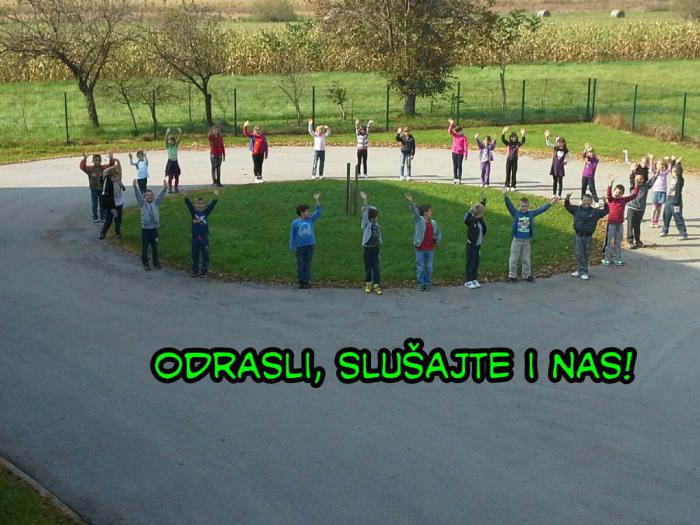  Veliko Trojstvo,  30. rujna 2015.SADRŽAJOsnovni podaci o školi  ........................................................................................................	  4  1. Podaci o uvjetima rada1.1. Podaci o upisnom području..............................................................................................	  51.2. Unutrašnji školski prostor..................................................................................................	  61.3. Školski okoliš.....................................................................................................................	  71.4.Nastavna sredstva i pomagala..........................................................................................	  71.4.1. Knjižni fond škole...........................................................................................................	  81.5. Plan obnove i adaptacije...................................................................................................	  82. Podaci o izvršiteljima poslova i radnim zaduženjima 2014./ 15. školskoj godini2.1. Podaci o odgojno-obrazovnim radnicima.........................................................................	  92.1.1. Podaci o učiteljima razredne nastave.............................................................................	  82.1.2. Podaci o učiteljici u produženom boravku .....................................................................	  92.1.3. Podaci o učiteljima predmetne nastave..........................................................................	  92.1.4. Podaci o ravnatelju i stručnim suradnicima.....................................................................	102.1.5. Podaci o odgojno-obrazovnim radnicima-pripravnicima.................................................	102.2. Podaci o ostalim radnicima škole......................................................................................	102.3. Tjedna i godišnja zaduženja odgojno-obrazovnih radnika škole2.3.1. Tjedna i godišnja zaduženja učitelja razredne nastave...................................................	112.3.2. Tjedna i godišnja zaduženja učitelja predmetne nastave...............................................	122.3.3. Tjedna i godišnja zaduženja ravnatelja i stručnih suradnika škole.................................	132.3.4. Tjedna i godišnja zaduženja ostalih radnika škole..........................................................	133.  Podaci o organizaciji rada3.1. Organizacija smjena i raspored zvonjenja školskog zvona ..............................................	143.2. Dežurstvo učenika  na održavanju školskog okoliša ……………………………. ….…	14 3.3. Prijevoz učenika putnika ...................................................................................................	143.4. Godišnji kalendar rada.........................................................................................................	153.5. Podaci o broju učenika i razrednih odjela............................................................................	163.5.1. Primjereni oblik školovanja po razredima i oblicima rada.................................................	174. Tjedni i godišnji broj sati po razredima i oblicima odgojno-obrazovnog rada4.1. Tjedni i godišnji broj nastavnih sati za obvezne nastavne predmete po razredima.............	174.2. Tjedni i godišnji broj nastavnih sati za ostale oblike odgojno-obrazovnog rada..................	184.2.1. Tjedni i godišnji broj nastavnih sati izborne nastave.........................................................	184.2.1.1. Tjedni i godišnji broj nastavnih sati izborne nastave vjeronauka...................................	184.2.1.2. Tjedni i godišnji nastavnih sati izborne nastave stranog jezika......................................	184.2.1.3. Tjedni i godišnji broj nastavnih sati izborne nastave informatike...................................	194.2.1.4. Dopunska nastava..........................................................................................................	194.2.1.5. Dodatna nastava.............................................................................................................	204.3. Izvannastavne aktivnosti......................................................................................................	214.4. Plan rada produženog boravka.............................................................................................	224.5. Plan rada „Male škole“..........................................................................................................	245. Planovi rada ravnatelja, odgojno-obrazovnih i ostalih radnika.........................................	26 5.1. Plan i program rada ravnatelja..............................................................................................	265.2. Plan rada stručnog suradnika defektologa............................................................................	285.3. Godišnji plan i program stručnog suradnika knjižničara.........................................................	315.4. Godišnji plan tajnika škole.....................................................................................................	355.5. Godišnji plan rada računovođe..............................................................................................	366. Plan rada školskog odbora i stručnih tijela.........................................................................	376.1. Plan rada Vijeća učenika.......................................................................................................	386.2. Plan rada Vijeća roditelja6.3. Plan rada Školskog odbora7. Plan stručnog osposobljavanja i usavršavanja..................................................................	388. Podaci o ostalim aktivnostima u funkciji odgojno-obrazovnog rada i poslovanja     školske ustanove ..................................................................................................................	408.1. Plan kulturne i javne djelatnosti.............................................................................................	408.2. Plan brige škole za zdravstvenu, socijalnu i ekološku zaštitu učenika..................................	438.3. Preventivni program za suzbijanje ovisnosti, smanjenje nasilja i povećanja sigurnosti .......	448.4. Nacionalni program suzbijanja korupcije...............................................................................	478.5. Plan provedbe Zdravstvenog i građanskog odgoja ..............................................................	478.6. Plan provedbe „Shema školskog voća“ ................................................................................	478.7. Plan provedbe projekta „Pomoćnici u nastavi“ .....................................................................	488.9. Plan provedbe projekta „Smanjimo nejednakost“………………………………………………..8.8. Plan provedbe stažiranje bez zasnivanja radnog dnosa ......................................................	48   9. Plan nabave i opremanja....................................................................................................	4810. Prilozi ..................................................................................................................................	48OSNOVNI PODACI O ŠKOLI1. PODACI O UVJETIMA RADA1.1. Podaci o upisnom području	Upisno područje nije se promijenilo u odnosu na promjene u novonastalim općinama od izbora za lokalnu upravu i samoupravu od 13. Travnja 1997. Godine. Područje i dalje obuhvaća 17 sela iz kojih djeca dolaze u matičnu i područne školske odjele. Matična osmorazredna škola nalazi se u Velikom Trojstvu, a područni školski odjeli  (četverorazredni ) u selima  Ćurlovac, Šandrovac i Malo Trojstvo. Prostor se je smjestio na obroncima  bilogorskog područja uz prosječnu udaljenost od matične škole od 4 do .Površina upisnog područja iznosi , a obuhvaća područje općine Veliko Trojstvo i polovicu općine Šandrovac. Većina je općinskih cesta asfaltirana, a potrebno je dovršiti cestu na relaciji Višnjevac-Malo Trojstvo što bi poboljšalo uvjete prijevoza učenika kombijem u školu u Malo Trojstvo i matičnu školu. Razvijenost društvene sredine je osrednja. To je izrazito poljoprivredno – stočarski kraj. Privatni poduzetnici imaju djelatnost u drvnoj djelatnosti i ugostiteljsko – trgovačkim poslovima, a poljoprivredna zadruga, koja je na razvoju i proizvodnji stočarstva radila dugi niz godina, privatizirana je. Industrija nafte i plina vrši pridobivanje nafte i plina više od trideset godina.  Obrazovni sastav stanovništva je većinom na razini osnovne škole, dijelom  srednje i djelomično visoke naobrazbe. Vjerujemo da će razvojem općine i gospodarstva, te ukupnim napretkom  države i ovo područje napredovati. Upisno područje Osnovne škole Veliko Trojstvo Osnovnu školu u Velikom Trojstvu pohađaju djeca iz 17 mjesta, a to su: Veliko Trojstvo i Šandrovac – sjedišta općina, te Maglenča, Grginac, Martinac, Višnjevac, Ćurlovac, Kegljevac, Malo Trojstvo, Dominkovica, Vrbica, Paulovac, Pupelica, Jasenik, Kupinovac, Letičani, Diklenica. Cijelo područje ima oko 1750 domaćinstava i 5000 stanovnika, od kojih je i 252 đaka naše škole. Matičnu školu u V. Trojstvu pohađaju djeca od 1. do 8. razreda i to iz mjesta: Maglenča, Grginac, Martinac, Višnjevac, Kegljevac, Malo Trojstvo, Dominkovica, Vrbica, Paulovac, Pupelica  i Šandrovac. Udaljenost tih mjesta do škole iznosi od  ( Maglenča, Martinac), do najudaljenijih Pupelice () i Jasenika ().Područni školski odjel (PŠO) Malo Trojstvo čine učenici 1.- 4. razreda iz M. Trojstva, Višnjevca, Kegljevca i Dominkovice, a njihova je udaljenost od matične škole od 5 do .PŠO Šandrovac pohađaju djeca iz Pupelice, također od 1. do 4. razreda s područja od oko 400 domaćinstava i 1300 stanovnika. U PŠO Ćurlovac dolaze u 1.- 4. razred još i učenici iz mjesta Kupinovac, Letičani i Diklenica.1.2 Unutrašnji školski prostoriOznaka stanja opremljenosti do 50%..1, od 51-70%..2, od 71-100%..31.3. ŠKOLSKI OKOLIŠMatična i područne škole raspolažu s dosta vanjskih površina, koje nisu u namjenskoj funkciji u cijelosti, ali se održavaju redovito i služe učenicima za tjelesno vježbanje, boravak na odmorima i u druge namjene.1.4. Nastavna sredstva i pomagalaOznaka stanja opremljenosti do 50%..1, od 51-70%..2, od 71-100%..31.4.1. Knjižni fond škole1.5. Plan obnove i adaptacije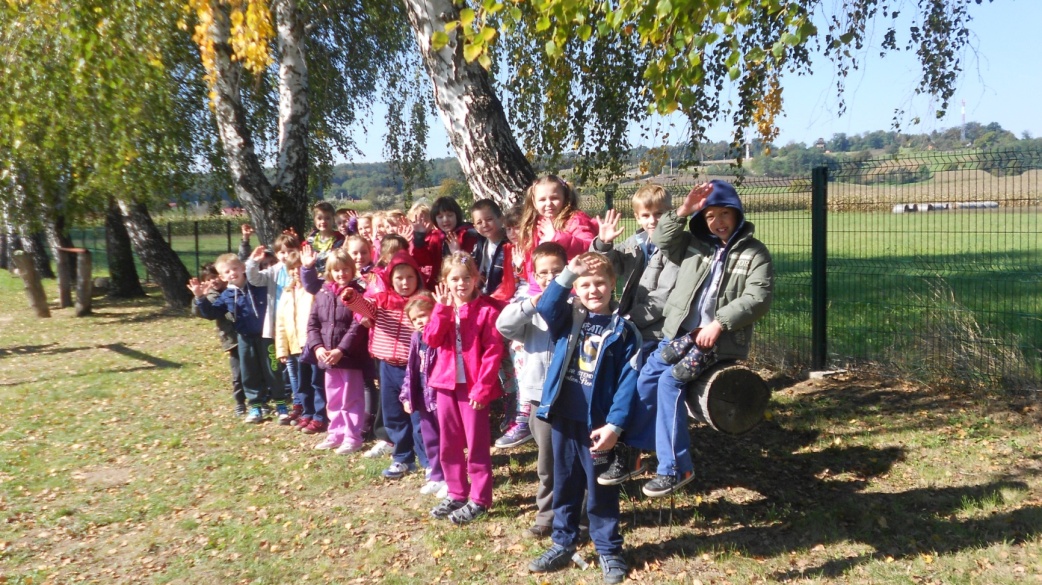 2.  PODACI O IZVRŠITELJIMA POSLOVA I NJIHOVIM RADNIM ZADUŽENJIMAU ŠKOLSKOJ 2015./2016. GODINI Podaci o odgojno-obrazovnim radnicimaPodaci o učiteljima razredne nastave2.1.2. Podaci o učiteljici u produženom boravku2.1.3. Podaci o učiteljima predmetne nastave2.1.4. Podaci o ravnatelju i stručnim suradnicima2.1.5. Podaci o odgojno-obrazovnim radnicima – pripravnicimaPodaci o ostalim radnicima škole2.3.Tjedna i godišnja zaduženja odgojno-obrazovnih radnika škole2.3.1.Tjedna i godišnja zaduženja učitelja razredne nastave 2.3.2.Tjedna i godišnja zaduženja učitelja predmetne nastave 2.3.3. Tjedna i godišnja zaduženja ravnatelja i stručnih suradnika škole2.3.4. Tjedna i godišnja zaduženja ostalih radnika školePODACI O ORGANIZACIJI RADA3.1. Organizacija smjene i raspored zvonjenja školskog zvonaOrganizacija smjena Odvoz učenika: RN u 12.35, PN u 14.10 sati 3.2. Dežurstvo učenika na održavanju školskog okoliša U školskom dvorištu i bližem okolišu škole u kojem borave učenici za vrijeme odmora, prije ili poslije nastave svaki je tjedan dežurni po jedan razredni odjel iz predmetne i razredne nastave. Iako se ovakvo dežurstvo provodi već godinama, neki su roditelji smatrali da njihova djeca to ne bi trebala raditi. Nakon roditeljskih prigovora, ravnateljica provela anketu među roditeljima. Analizom anketiranih roditelja i njihovih izjava, dežurstvo se nastavlja jer je  DA reklo 82%, a samo je 18% roditelja izjavilo da ne želi da njihovo dijete sudjeluje u održavanju prostora u kojima borave učenici. 3.3. Prijevoz učenika putnikaUčenici se prevoze kućama autobusima Čazmatransa ili školskim kombijem gdje autobusi ne voze.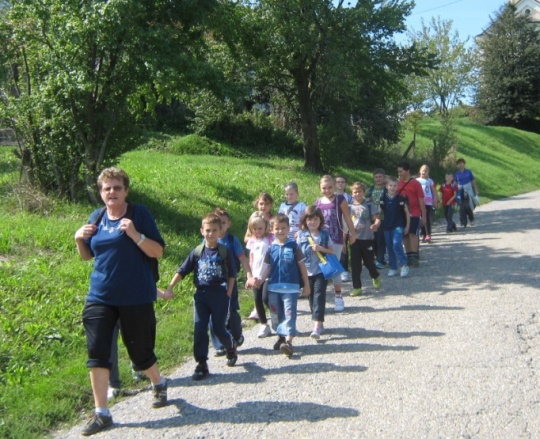 3.4.  Godišnji kalendar rada3.5.  Podaci o broju učenika i razrednih odjela3.5.1. Primjereni oblik školovanja po razredima i oblicima radaTJEDNI I GODIŠNJI BROJ SATI PO RAZREDIMA I OBLICIMA ODGOJNO-OBRAZOVNOG RADA 4.1. Tjedni i godišnji broj nastavnih sati za obvezne nastavne predmete po razredima 4.2. Tjedni i godišnji broj nastavnih sati za ostale oblike odgojno-obrazovnog rada4.2.1. Tjedni i godišnji broj nastavnih sati izborne nastave4.2.1.1. Tjedni i godišnji broj nastavnih sati izborne nastave Vjeronauka4.2.1.2. Tjedni i godišnji broj nastavnih sati izborne nastave Njemačkog jezika 4.2.1.3. Tjedni i godišnji broj nastavnih sati izborne nastave Informatike 4.2.2. Tjedni i godišnji broj nastavnih sati dopunske nastavePlanira se fleksibilno prema potrebama učenika pojedinih razreda koji će se tijekom školske godine mijenjati. Grupa se formira prema odredbama Pravilnika o broju učenika u redovitom i kombiniranom razrednom odjelu i odgojno-obrazovnoj skupini u osnovnoj školi.4.2.3. Tjedni i godišnji broj nastavnih sati dodatne nastave4.3. IZVANNASTAVNE AKTIVNOSTI, UČENIČKA DRUŠTVA I DRUŽINEProvedbena organizacija izvannastavnih aktivnosti u ovoj školskoj godini sukladna je organizacijsko - stručnoj opremljenosti škole, a ponajviše Pravilniku o tjednoj nastavnoj normi i radnom vremenu. Na prijedlog ravnatelja i potvrdu Učiteljskog vijeće izvannastavne aktivnosti provodit će se u predmetnoj i razrednoj nastavi u 25 družina, zboru i školskom sportskom klubu.Izvannastavne aktivnosti održavat će se jedan go dva sata tjedno za učenike od prvog do osmog razreda. Rad se odvija u 7. ili 8. satu za učenike predmetne i 5. ili 6. Satu za učenike razredne nastave. Večernjeg rada neće biti zbog učenika putnika.Vodit će se posebna pedagoška dokumentacija ( Pregled rada ) s programima i praćenjem ostvarenja.Uvježbani programi koristit će se na natjecanjima i prigodnim blagdanskim obilježjima u mjestu rada škola.Tablica 4.3.1  Izvannastavne aktivnosti - predmetna nastava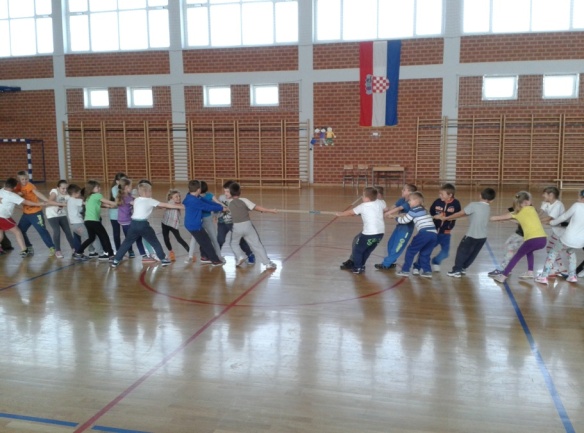 Tablica 4.3.2.  Izvannastavne aktivnosti - razredna nastava4.4.  Plan rada produženog boravka      - heterogena skupina učenika od 1. do 4. razreda.GODIŠNJI PLAN RADA U PRODUŽENOM BORAVKU OŠ VELIKO TROJSTVOZA ŠK. GOD. 2015./2016.	Produženi boravak jedan je od modela kojim se mogu kvalitetno i sustavno riješiti problemi zbrinjavanja djeteta mlađe školske dobi koje je prije redovne nastave samo i bez nadzora roditelja. Nova uloga škole na ovakav način je maksimalno i racionalno iskorištena jer pruža nebrojene mogućnosti djelovanja u svrhu razvoja i rasta svakog djeteta u kvalitetnu osobu korisnu svojoj obitelji i zajednici.SPECIFIČNI CILJEVIpotpun i harmoničan razvoj djetetavažnost isticanje individualnih različitostifokusiranje na učenje izmjena mnogobrojnih pristupa učenjuučenika se nastoji osposobiti za samostalno učenjeosvijestiti važnost učenja temeljenog na okruženjupismenost (jezična i matematička)partnerstvo u obrazovanjubriga o djeci s posebnim potrebamaolakšavanje prijelaza iz nižih u više razrede osnovne školeuloga rada u produženom boravku u postavljenju uzorka za cjeloživotno učenjeKLJUČNA PODRUČJA RAZVOJAharmoničan razvoj tijela i duhalakoća procesa socijalizacije i komunikacijeutemeljenje osnova jezične komunikacijeutemeljenje osnova matematičke i logičke pismenostikulturno-umjetničko područje radaigre, šport i rekreacijaaktivnosti prema odabiru školeNAČINI ORGANIZACIJE I OBLICI RADAkurikularni pristupintegrirano učenje i poučavanjetimsko i suradničko učenjeistraživačka nastavaprojektna nastavaučenje kroz igru, praksu, učenje za životizvanučionička i terenska nastavaizvannastavne aktivnostiODGOJNI PREDMETI U PRODUŽENOM BORAVKU	Satovi odgojnih predmeta često se koriste kako bi se u skupinama ostvarila veća povezanost i suradnja. Tom se prilikom djeca bolje socijaliziraju što u kasnijem radu dolazi do izražaja.	Djeca u produženom boravku na različite načine pokazuju svoju kreativnost i sklonost izražavanja raznovrsnim likovnim tehnikama. Stoga će se ove godine u radu, u produženom boravku, koristiti olovka, drvene bojice, flomasteri, vodene boje, plastelin, kolaž papir, kao i različite kombinacije navedenih tehnika.	Kako bi dječja kreativnost još više došla do izražaja, u radu će se koristiti ambalaža i drugi materijali koji se uz pomoć mašte i spretnosti mogu vrlo lijepo oblikovati i preraditi. Time se utječe na stalan razvoj ekološke svijesti kod djece.	U produženom će boravku učenici tijekom školske godine, uz ponavljanje pjesmica koje uče na satovima glazbene kulture, naučiti i niz novih pjesmica, razvijati osjećaj za ritam, naučiti početne plesne korake…	Da bi učenici u produženom boravku razvili svoje motoričke sposobnosti, koordinaciju pokreta i brzinu, dio će vremena provoditi na školskom igralištu gdje će se navedeno razvijati u organiziranim oblicima tjelesne aktivnosti. Tome će pridonijeti i povremene tematske šetnje, izleti…	Treba naglasiti i kako će posebna pozornost biti posvećena korelaciji s drugim nastavnim predmetima i razrednim učiteljicama, što je i specifičnost rada u produženom boravku. Tijekom školske godine posebnim će aktivnostima biti obilježeni svi značajniji datumi i blagdani.ORGANIZACIJA RADA06:30 – 07:45 - PRIHVAT UČENIKA08:00 – 11:40 - REDOVNA NASTAVA PO PLANU I PROGRAMU I DNEVNOM RASPOREDU9:35 – 9:50 – MLIJEČNI OBROK11:40 – 12:30 – SASTANAK SKUPINE ,TJELOVJEŽBA, PLES 			uz mogućnost praćenja edukativnog televizijskog programa( školski program)12:30-13,00 - RUČAK13:05-13:15 – PLANIRANJE UČENJA S UČITELJICOM13:15-14:30- PISANJE ZADAĆA I UČENJE UZ STRUČNU POMOć UČITELJICE14:30-14:45 – MLIJEČNI OBROK14:45 – 15:30 -IGRA NA ZRAKU NA ŠKOLSKOM IGRALIŠTU, ŠETNJA DO ŠKOLSKOG VOĆNJAKA , DRUŠTVENE IGRE, KOMUNIKACIJSKE VJEŠTINE, TEHNIČKA PISMENOST15:30 – 16:30 – PONAVLJANJE GRADIVA ILI IGRA U TIŠINI16:30 - ODLAZAK UČENIKA KUĆAMAPROSTORI PRODUŽENOG BORAVKAZa što ugodniji boravak svakog učenika u maloj sportskoj dvorani(100m2) uredili smo kutiće - prostore za različite aktivnosti koji posebice učenike prvih razreda podsjećaju na vrtić i omogućuju im što uspješniju socijalizaciju u novoj sredini. kutići za odmor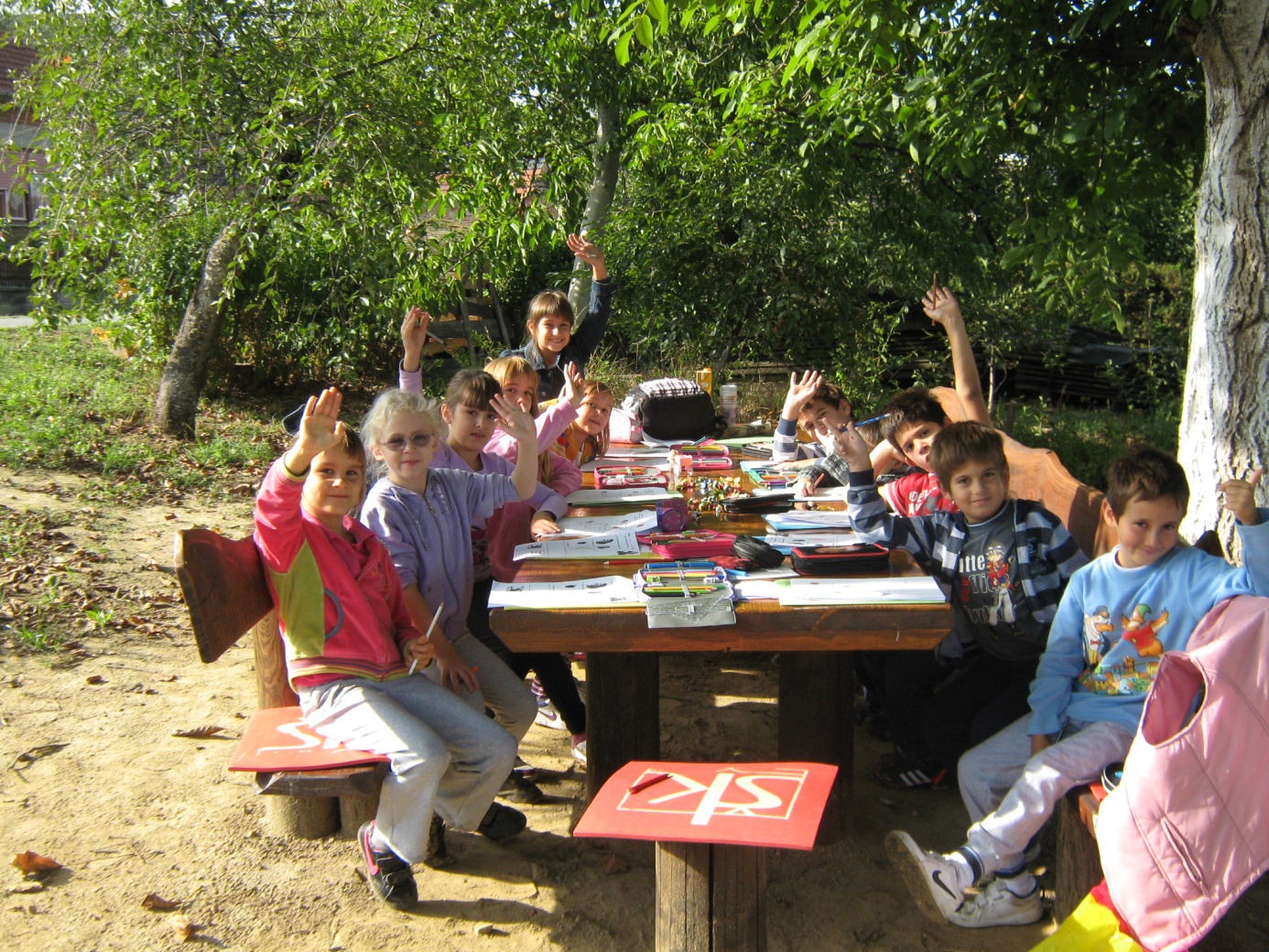  igraonice čitaonice, kutići za glumu likovni kutići kutići za istraživanje kutići za slušanje glazbe i gledanje filmovaDIDAKTIČKA SREDSTVA I POMAGALAOstvarujući zadaće slobodnog i ustrojenog vremena učitelji i učenici izrađuju velikbroj didaktičkih sredstava i pomagala pomoću kojih razvijamo učeničke kompetencijekao što su:- matematička- komunikacija na materinjem jeziku- osnove kompetencije u prirodoslovlju i tehnologiji- kulturalna osviještenost i- izražavanje.TROŠKOVNIK POTREBNIH MATERIJALNIH SREDSTAVAPlan rada „Male škole“Rad Male škole raspoređen je u dvije skupine: matična škola u Velikom Trojstvu: jedna skupina s 22 polaznika ( uključuje djecu iz Malog Trojstva i Ćurlovca) dozvola MZOŠ od 200 sati. Nastava će se održavati 2 puta tjedno po 3,5 sati.PO Šandrovac jedna skupina s 8 polaznika dozvola MZOŠ od 150 sati. Nastava će se održavati 2 puta tjedno po 3 sata.Početak nastave je 6.10.2014., a završetak se predviđa 01.06.2015.Djecu podučava i priprema za 1.razred odgajatelj predškolskog odgoja.GODIŠNJI  ORIJENTACIJSKI PLAN I PROGRAM RADARAZVOJNE ZADAĆE KROZ PODRUČJA RADATJELESNI I PSIHOMOTORNI RAZVOJ-Razvijati i poticati motorički razvoj i usavršavanje prirodnih oblika kretanja (trčanje,hodanje,penjanje,puzanje,provlačenje), naročito koordinaciju i ravnotežu.-Usavršiti motoriku i koordinaciju izvođenja pokreta na djetetu nov način,te povezati to i sa drugim područjima(npr. glazba) te nastojati da dijete poštuje pravila igre.-Razviti kod djeteta higijenske navike i poticati ih da to znaju obavljati sami (npr.oblačenje,izuvanje,pranje ruku prije jela i nakon korištenja toaleta, korištenje toaleta, urednost radnog prostora... )-Svakodnevni boravak na zraku (igre lovice, takmičarske igre, igre loptom...)SPOZNAJNI RAZVOJ-Upoznavanje društvenih zbivanja u neposrednom okružju-praznici, blagdani (Dani kruha, jabuka, Sv.Nikola,Božić, Nova Godina, Valentinovo, Poklade, Svjetski dan vode, Uskrs, Dan obitelji, Dan Planete Zemlje, Dan škole...)-Razvijati sposobnosti opažanja svim osjetilima.-Razviti u djeteta sposobnost uočavanja veza i odnosa među stvarima i pojmovima,osobito u  biljnom i životinjskom  svijetu (npr. prijelaz godišnjih doba;jesen-zima;zima-proljeće...) ili (pupanje,listanje, ptice selice, berbe, zimski san...vremenske prilike, MJERNE-kilogram, litra...)-Razvijati u djeteta sposobnosti uočavanja i opažanja svim osjetilima.-Razvijati sposobnost spoznavanja osobina predmeta (VELIČINA: veliko-malo), ODUZIMANJE-DODAVANJE, klasifikacije po obliku, veličini, težini, boji (raspoznavanje osnovne boje, uspoređivanje dva skupa, povezivanje brojke uz količinu npr. 5=5 elemenata) prepoznavanje geometrijskih oblika (trokut, krug, kvadrat, pravokutnik)-Uspoređivanje sa predmetima i stvarima koje ga okružuju.-Razvijanje osjećaja za vrijeme: jutro, podne, večer, prije, poslije; te poželjno prepoznavanje dana u tjednu i snalaženje na satu (puni sat, kad treba krenuti u školu...)-Razvijati u djeteta prostorne odnose (gore-dolje,ispred-iza) te orijentaciju na tijelu (lijevo-desno); smjer kretanja u prostoru te na papiru.-Poticati djecu na upoznavanje brojeva, brojenje kroz sadržaje i aktivnost (mehanički broji do  13 uz poznavanje).-Raznovrsnim sadržajima i aktivnostima razvijati dječju pažnju, koncentraciju, pravilnu percepciju, svjesno (istraživanja) i namjerno učenje i zapamćivanje (brojanje, pjesme, brojalice) - na zadatak od 15-20 minuta.-Razvijati kod djeteta sposobnost rješavanja problema traženjem jednog rješenja korištenjem različitih sredstava (projekt, plakat, istraživanje).-Razvijati sposobnost uočavanja i izbjegavanja opasnih situacija u kući (vatra, struja, plin) te vani PROMET (na putu do škole, zebra, semafor, pločnik, osnovna pravila ponašanja u prometu).SOCIO-EMOCIONALNI RAZVOJ I RAZVOJ LIČNOSTI-Poticati djecu na međusobno druženje i suradnju s drugom djecom.-Organizirati veselo druženje djece uz glazbu, ples (ples srca,oblačenje u neki drugi lik, korištenje tijela na nov način, izražavanje mimikom i pokretom).-Razvijati osjećaj darivanja i nesebičnosti (Sv.Nikola, Božić, Valentinovo, Majčin dan,rođendani...).-Poticati ljubav i suosjećanje prema drugim (pomoć prijatelju u nevolji, igri, pri rješavanju zadataka...).-Poticati izražavanje osjećaja,sposobnost samokontrole kao i poželjnog verbalnog rješavanja konfliktne situacije (riješiti raspravu riječima ne vikom i plačem).-Razvijati u djetetu njegov indentitet,naći mogućnost da razveselimo onog koga volimo,stvoriti pozitivnu sliku o sebi (ja sam dobar, ja sam pametan, ja to hoću, ja to mogu) te pomoći djeci da uoče greške u ponašanju.-Razvijati kod djece potrebu za sigurnošću i spoznaju da u situacijama koje ga plaše pomažu odrasle osobe (npr. promet, samoća...)GOVOR, KOMUNIKACIJA, IZRAŽAVANJE I STVARALAŠTVO-Poticati djecu na govor i govornu komunikaciju u različitim situacijama (poznaje i korisiti, običaje kod pozdravljanja u školi, trgovini i sl. I kad je to potrebno zna koga treba tražiti pomoć.)-Razvijati sposobnost složenijih oblika (doživljavanje i razumijevanje) literature ( npr. knjige ili duže priče) , upoznavati i bogatiti riječnike novim i složenijim riječima-Provoditi s djecom grafamotoričke vježbe (pisanje crta II, =, ∕,..., provlačenje vune,modeliranje,...)-Poticati igre predmeta te traženja riječi koje sadrže odeđeni glas (npr. dijete zna kojim glasom započinje ili završava riječ (npr. KUĆA) , zna imenovati riječi na slogove (npr.ŠKOLA=ŠKO –LA) i od pojedinih glasova sastaviti riječi (npr. B-A-K-A=BAKA)-treba usavršiti prepoznavanje simbola brojeva i slova-Razvijati kod djeteta vizualnu komunikaciju, osobito za boju, liniju; upoznati likovne tehnike ( glinamol, plastelin, voštene boje,  vodene boje, ugljen, ...) s kojima se nije susretalo-Omogućiti djeci prisutstvo glazbe te poticati kod djece doživljavanje glazbenih dijela kroz odabir pjesama za djecu („Kad si sretan“ , „Limači'' , Sv. Nikola'' , „Hoki-poki“, „Abeceda“) , slušanje dijela klasične glazbe („Godišnja doba“ , „Karneval životinja“ ) razlikovanje slušanih podržaja (ŠUM-ZVUK) , upoznavanje glasbenih instrumenata (uživo putem uzradbe od neoblikovanih materijala, plakati glazbala, te kroz igru-simbolička igra orkestra, solista, memo instrumenta) , upoznavanje udaraljki (triaugl, štapići, čimele) , izrada zvečki (ritam), igre s pjevanjem („Igra kolo“, Mi smo djeca vesela ...)-Upoznavanje notnog crtovljaPROGRAMSKE ZADAĆE I NAČIN NJIHOVE PROVEDBE U RADUS DJECOMCILJSocijalizacija djece putem igreZADAĆE1. Razvijanje pozitivne slike o sebi2. Razvijanje komunikacijskih vještina3. Razvijanje suradnje kao načina ponašanja i uvažavanja drugih4. Smanjivanje agresivnog ponašanja i uvažavanje drugih 5. Razvijanje vještina samo čuvanja6. Razvijanje samosvijesti i praktičnih vještina za očuvanje vlastita zdravlja i zaštitu okoliša7. Obogaćivanje iskustva o prirodnom i kulturnom okruženju8. Priprema za školuTEMATSKE CJELINE1.To sam ja2. Moja obitelj3. Moji prijatelji4. Moja ulica, naselje, grad5. Svijet u kojem živimo6. U susret školi 5. PLANOVI RADA RAVNATELJA, ODGOJNO-OBRAZOVNIH I OSTALIH RADNIKA5.1.      PLAN I PROGRAM RADA RAVNATELJA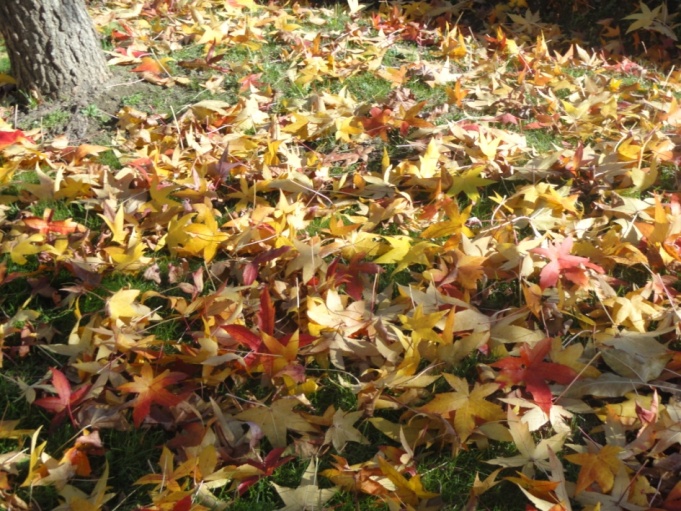 5.2. PLAN RADA STRUČNOG SURADNIKA  DEFEKTOLOGAI. NEPOSREDNI RAD S UČENICIMA S TEŠKOĆAMA  ----------------------------------- 20 satiI.1. Ustroj i uspostava program rada s učenicima u postupku provođenja programa pedagoške opservacijeI.2. Uspostava i ostvarivanje rehabilitacijskog programa rada za učenike s teškoćama I.3. Uspostava i ostvarivanje programa posebnih odgojno-obrazovnih postupaka s učenicima s teškoćama I.4. Profesionalno informiranje i profesionalna orijentacija učenika s teškoćamaII. USTROJ, USPOSTAVA I PRAĆENJE PROGRAMA RADA ----------------------------10 satiII.1. Izrada cjelovitog godišnjeg plana i programa rada:	- planovi i programi rada s učenicima	- plan i program rada na zadaćama pedagoške opservacije	- plan za osiguranje specifičnih potreba	- program rada s učiteljima, nastavnicima i stručnim suradnicima	- program sustava praćenja školovanja učenika, sustav evidencije i             dokumentacije, statistički pokazateljiII.2. Priprema i ostvarivanje neposrednog rada s učenicima	- pripreme za dnevni nepotrni odgojno-obrazovno-rehabilitacijski rad  s učenicima	- priprema i sudjelovanje u radu stručnog tima	- izrada individualnog didaktičkog materijalaIII. RAD S RODITELJIMA UČENIKA ------------------------------------------------------------- 2 sataIII.1. Upoznavanje roditelja s psihofizičkim stanjem djeteta na temelju analize dokumentacije o   djetetu, prikupljene prilikom pregleda i ispitivanjaIII.2. Upoznavanje s programom pedagoške opservacijeIII.3. Osposobljavanje i poučavanje roditelja za primjeren rad s djetetom u obiteljiIV. OSTALI POSLOVI ------------------------------------------------------------------------------- 8 satiIV.1. Sudjelovanje u radu sjednica učiteljskog i razrednog vijećaIV.2. Ostvarivanje programa stručnog usavršavanjaIV.3. Zadaće u svezi s početkom i završetkom školske godineIV.4. Administrativni posloviIV.5. Zadaće utvrđene u tijeku školske godine____________________________ ukupno: 40 satiPLAN RADA S UČENICIMA S TEŠKOĆAMA U UČENJUZa učenike s teškoćama u razvoju obvezatno osnovno školsko obrazovanje uređeno je Zakonom o osnovnom školstvu. Uz njegove opće odredbe, u njemu su odredbe koje propisuju i posebnosti školovanja učenika s teškoćama.   	Učenici koji se upućuju da nastave edukaciju u redovnoj osnovnoj školi Rješenjem Ureda za prosvjetu, kulturu, informiranje, šport i tehničku kulturu uz prilagođeni program, pojačan individualni rad ili opservaciju u 1. razredu i učenici koji imaju poteškoća u učenju ili vladanju i kod kojih je potreban pojačan odgojno-obrazovni rad na prijedlog predmetnog učitelja, razrednika ili psihologa: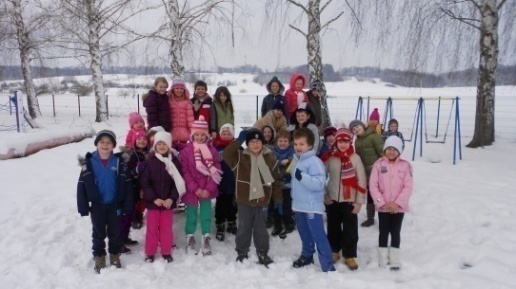 5.3. GODIŠNJI PLAN I PROGRAM STRUČNOG SURADNIKA  KNJIŽNIČARAGODIŠNJI PLAN I PROGRAM STRUČNOG SURADNIKA  KNJIŽNIČARA2015./2016.Suvremena školska knjižnica informacijsko je, medijsko i komunikacijsko središte škole. Školska knjižnica namijenjena je učenicima i učiteljima za potrebe redovite nastave, ali je i potpora svim nastavnim i izvannastavnim aktivnostima škole. Školska knjižnica je mjesto provođenja izvannastavnog i slobodnog vremena.         Zadaća je školske knjižnice potpora odgojno-obrazovnim ciljevima i zadatcima nastavnog plana i programa škole. Djelatnost knjižničara obuhvaća neposrednu odgojno-obrazovnu djelatnost, stručno-knjižničnu, informacijsko-referalnu djelatnost i  kulturno- javnu djelatnost.Prema normativu rada (Zakon o odgoju i obrazovanju u osnovnoj i srednjoj školi, čl. 104.) školski knjižničar obvezan je raditi 25 sati tjedno neposredni odgojno-obrazovni rad, dok se ostalih 15 sati tjedno raspoređuje na sve ostale djelatnosti.PODRUČJE RADA	VRIJEME OSTVARIVANJAI. ODGOJNO-OBRAZOVNA DJELATNOST	1108 satia) NEPOSREDNI RAD S UČENICIMA	875 sati- pripremanje, planiranje i programiranje o-o rada	Rujan/listopad/ tijekom godine(oko 50-100 sati)-organizirano i sistematsko upoznavanje učenika s knjigom i knjižnicom i privikavati učenike na knjižnični prostor ( kontinuirano od 1. do 8. razreda)	tijekom godine(oko 35 sati)- razvijanje čitalačkih sposobnosti učenika te komunikacijske, informacijske i istraživačke sposobnosti učenika	tijekom godine-poticanje čitanja lektirnih i nelektirnih djela	tijekom godine- pedagoška pomoć učenicima pri izboru knjižne građe	tijekom godine- upućivanje u izradu sažetaka, anotacija, prikaza, registra i dr.	prema potrebi- motivacijski postupci u poticanju čitanja šk. lektire 	tijekom godine- lektira na drugačiji način – sat lektire u knjižnici – ambijentalna motivacija  -  timski rad + suradnja s Dječjim odjelom Narodne knjižnice	tijekom godine- upućivanje u način i metode rada na mini-istraživačkim zadacima (upotreba sekundarne literature, samostalan rad) – učenje za samoučenje, učenje za cijeli život	tijekom godine- organiziranje i rad s grupom mladih  knjižničara	35 sati godišnje- pripremanje učenika za susret s književnikom  	listopad, travanj- usmjeravanje učenika na korištenje literature u svrhu informiranja za izbor zanimanja	prema potrebi- organiziranje nastavnog sata u knjižnici (za svaki razred, prema Planu i programu za hrvatski jezik ), satovi medijske kulture - video projekcije i sl. - timski rad- rad s učenicima prema planu KIO-a (knjižnično-informacijsko obrazovanje) – odnosi se na sve predmete	tijekom godine-     pomaganje učenicima u pripravi i obradi tema ili referata u zadanim nastavnim područjima;-	upoznavanje različitih izvora informacija i rad na njima	tijekom godine- čitanje i pričanje priča učenicima od 1.- 4. r. -stvaralačke radionice  (jedna u svakom polugodištu )-svečano učlanjenje učenika prvog razreda-poseban rad s učenicima petih razreda koji dolaze iz područnih odjela 	tijekom godinerujanrujan/listopad-organizirani rad s učenicima putnicima	tijekom godine-organiziranje i rad s novinarskom grupom  	35 sati godišnje- distribucija časopisa  	tijekom godine- stvaranje čitateljskog ozračja u knjižnici: rad s  klubom čitatelja, učenje selektivnog čitanja; dubinsko čitanje	listopadtijekom godine- organizirani posjet Narodnoj knjižnici “Petar Preradović” u Bjelovaru 	svibanjpomaganje učenicima u pripremi i obradi zadane teme ili izradi referata iz pojednih nastavnih predmeta-organiziranje predavanja i radionica za učenike, učitelje, stručne suradnike, roditelje-organiziranje kvizova za poticanje čitanja- razvijanje trajnih navika o zaštiti izvora znanja, razvijanje radnih navika i kulturnog ponašanja u knjižnici	    tijekom godineb) SURADNJA S NASTAVNICIMA, STRUČNIM SURADNICIMA I RAVNATELJICOM	233  sata-sudjelovanje na stručnim sastancima i aktivima Učiteljskog vijeća-organizacija stručnim skupova predmetne nastave (voditeljska uloga)	tijekom godinetijekom godine- suradnja s učiteljima hrvatskog jezika u izradi godišnjeg plana lektire i nabave odr. broja knjiga, časopisa i drugih medija	rujantijekom godine-suradnja s nastavnicima prilikom izrade školskog časopisa Cvrčak, prilikom njegove promidžbe i distribucije	tijekom godine- suradnja s nastavnicima svih nastavnih predmeta i odgovarajućih područja u nabavi literature i ostalih medija za učenike i nastavnike	listopadtijekom godine- stalna suradnja s ravnateljicom i str. suradnicima u vezi s nabavom stručne metodičko-pedagoške literature	tijekom godine- mjesečna planiranja rada 	mjesečno-	rad na projektima (ili integriranim nastavnim danima):           (detaljnije u mjesečnim planovima)*	Nacionalni kviz za poticanje čitanja KGZ-suradnja s nastavn.hrvatskog jezika-natjecanje u čitanju-suradnja s nast.hrv.jezika*	Čitamo mi, u obitelji svi-suradnja s nastavnicom trećeg razreda*	Čitanjem do zvijezda- natjecanje u znanju i kreativnosti- suradnja s nastavnicima hrvatskog jezika*	Međuškolski književni kviz – suradnja s nastavnicima hrvatskog jezika ( detaljnije u mjesečnim planovima)	-odabiranje i pripremanje literature potrebne za izvođenje  nast. sata	prema potrebi- dogovor o ustupanju prostora knjižnice za izvođenje nastave	prema potrebi*	suradnja i koordinacija rada s učiteljima područ. odjela, osobito ono što je vezano uz razmjenu lektirnih djela*	organizirani posjeti učenika i učitelja u  školskoj knjižnici 	tijekom godineII. STRUČNO-KNJIŽNIČNA I INFORMACIJSKO-REFERALNA DJELATNOST	275 sati- organizacija i vođenje rada u knjižnici – pripremanje knjižnice za novu šk. godinu	kolovoz/rujan-izrada godišnjeg, mjesečnog i tjednog plana i programa rada-pisanje izvješća	kolovoz/rujantijekom godine-učlanjivanje učenika u knjižnicu	rujan/listopad- nabava knjiga i ostale informacijske građe	tijekom godine- knjižnično poslovanje: inventarizacija, signiranje, klasifikacija, katalogizacija	tijekom godine- izrada abecednog i stručnog kataloga	tijekom godine- praćenje i evidencija korištenja knjižnice	tijekom godine- sustavno izvješćivanje učenika i nastavnika o novim knjigama i sadržajima stručnih časopisa i razmjena inf. materijala 	tijekom godine - usmeni i pismeni prikazi pojedinih knjiga, časopisa i novina 	tijekom godine - izrada popisa literature i bibliografskih podataka za pojedine predmete	tijekom godine- osiguravanje literature za stručno usavršavanje učitelja i str. suradnika	prema potrebi-sustavno izvješćivanje učenika i nastavnika o novim knjigama ( izrada biltena prinova) i sadržajima stručnih časopisa i razmjena inf. materijala te upoznavanje s novitetima u knjižnici – pismeno, usmeno i putem obavijesti 	-rad na reviziji i otpisu knjiga( revizija u programu METEL-WIN)	Tijekom godine- izrada plastificiranih članskih iskaznica	tijekom godine- izrada godišnjeg programa rada i pisanje izvješća	kolovoz/rujan- rad na internetu	    tijekom godine- kompletirana godišta časopisa obraditi i dati na uvez	tijekom godineIII. STRUČNO USAVRŠAVANJE KNJIŽNIČARA	140 sati- praćenje stručne literature, stručnih recenzija i prikaza knjiga	tijekom godine- praćenje dječje i literature za mladež	tijekom godine- sudjelovanje na stručnim sastancima škole i aktivima Učiteljskog vijeća 	tijekom godine-sudjelovanje na stručnim sastancima šk. knjižničara ( županijski aktivi )	tijekom godine- sudjelovanje na seminarima i savjetovanjima za šk. knjižničare (Proljetna škola šk. knjižničara, CSSU, Hrvatsko čitateljsko društvo, HKD – Sekcija za šk. Knjižnice, Županijska matična služba za školske knjižnice)	ožujak/travanjprema potrebi- suradnja s matičnom službom NSK i žup. mat. službom	tijekom godine- suradnja s ostalim knjižnicama/knjižničarima	tijekom godine- suradnja s knjižarima i nakladnicima	tijekom godine-praćenje kataloga nakladnika	tijekom godine-kontinuirano informatičko obrazovanje u sklopu CARNET-ovog i AZZO-ovog projekta ICT Edu 	prosinac/siječanjIV. KULTURNA I JAVNA DJELATNOST		210 satiorganiziranje, priprema i provedba kulturnih sadržaja ( natjecanja u znanju, književni susreti, predstavljanje knjige, videoprojekcije) – timski rad	tijekom godineorganizacija posjeta kazalištu, BOK-u, DOKUART-u u Bjelovaru i organizacija posjeta kazališta školi (prema najpovoljnijoj ponudi)	tijekom godineorganizacija književnih susreta i predstavljanje knjiga( gost pisac- u suradnji s NKPP)	Listopadpostavljanje tematskih izložbi ( koordinacija rada) mjesečno:*	Za mir u svijetu-povodom Međunarodnog dana mira*	Vukovar-grad heroj*	Božić u srcu*	O ljubavi,  za ljubav!*	Zavičajni književnici*	Sačuvajmo naš planet*	Europa našim očima- povodom Dana i Tjedna Europe	rad na projektima (ili integriranim nastavnim danima) 1.	Pripreme projekata2.	Učimo se toleranciji3.	Čitamo mi, u obitelji svi4.	Čitanjem do zvijezda5.	Međuškolski književni kviz           (detaljnije u mjesečnim planovima)	rujan-veljačarujan-studenitijekom godinetijekom godineožujka/travanjObilježavanje godišnjica književnika i važnijih događaja:- 08.09. – Međunarodni dan pismenosti-26.09.- Europski dan jezika-29.09.- Dan grada Bjelovara- 8.10. – Dan neovisnosti Republike Hrvatske- 12. 10. – Dan zahvalnosti za plodove zemlje-15.10.-15.11. - Mjesec hrvatske knjige  - 22. 10. – Međunarodni dan školskih knjižnica- 16. 11. – Međunarodni dan tolerancije-6.12.- Sveti Nikola- 25.12. – Božić- 15. 1. – Dan prava čovjeka-11.12. Međunarodni dan planina-15. 01. Dan međunarodnog priznanja Republike Hrvatske28.01. Europski dan zaštite osobnih podataka-02.02. Svjetski dan zaštite močvara- 21.2. – Međunarodni dan materinskog jezika  (UNESCO)-28.2. Međunarodni dan rijetkih bolesti- 8. 3. – Međunarodni dan žena - 11.-17. 03 – Dani hrvatskoga jezika- 21. 3. – Svjetski dan pjesništva (UNESCO)- 22. 3. – Svjetski dan voda-23.3. – Svjetski meteorološki dan- 2. 04. – Međunarodni dan dječje knjige- 7. 4. – Svjetski dan zdravlja (WHO)-8.4.- Svjetski dan Roma- 22. 04. – Dan hrvatske knjige / Dan planeta Zemlje-29.4. Međunarodni dan plesa-09.05. -Dan Europe- 15. 05. – Međunarodni dan obitelji-18.05.-Međunarodni dan muzeja- 22.05.- Međunarodni dan biološke raznolikosti - 05. 06. - Dan zaštite planinske prirode Hrvatske- 08.06. - Svjetski dan oceana	tijekom godine- suradnja s kulturnim ustanovama koje se bave organiziranim radom s djecom i mladeži u slobodno vrijeme	prema potrebi*	obilježavanje Međunarodnog dana šk. knjižničara *	obilježavanje Mjeseca hrvatske knjige	listopad listopad / studeniV. OSTALI POSLOVI	 43 satisjednice Učiteljskog vijeća	tijekom godine zamjene nenazočnih učitelja	prema potrebipomoć oko školskih poslova nevezanih uz rad knjižnice	prema potrebiSTRUKTURA RADNOG VREMENAI.	ODGOJNO-OBRAZOVNA DJELATNOST				          1108a)	      NEPOSREDNI RAD S UČENICIMA					875b)		SURADNJA S NAST., STR. SURAD. I RAVNATELJICOM			233        II.	      STRUČNO-KNJIŽNIČNA I INF. REFERALNA DJELATNOST		275   III.	STRUČNO USAVRŠAVANJE KNJIŽNIČARA				140IV.	KULTURNA I JAVNA DJELATNOST					210V.	OSTALI POSLOVI								  43		UKUPNO:							     1776 satiVI.	    BLAGDANI I DRŽAVNI PRAZNICI                                                            64VII.	   GODIŠNJI ODMOR                                                                                 240___________________________________________________________________                     UKUPNO:   							     2080 satiVIII.	NERADNI DANI (SUBOTE I NEDJELJE)                                        	       840                                    UKUPNO: 2920 sati                                                                              5.4. GODIŠNJI PLAN Rada TAJNIKA ŠKOLEGODIŠNJI PLAN RADA RAČUNOVOĐE6. PLAN RADA ŠKOLSKOG ODBORA I STRUČNIH TIJELA6.1.Plan rada Vijeća učenika6.2. Plan rada Vijeća roditeljaPlan rada Školskog odbora7. PLAN STRUČNOG OSPOSOBLJAVANJA I USAVRŠAVANJA1. Provođenje stalnog osposobljavanja u struci provoditi će se kroz sljedeće dijelove:	1. učitelji koji rade sa učenicima od 1. do 4. razreda	2. učitelji koji rade s učenicima od 5. do 8. razreda	3. stručni suradnik - defektologinja	4. ravnatelj škole	5. ostali djelatnici - tajnik i računovođa2. Osposobljavanje će se provoditi:     	1 .samostalno:Stručna literatura, časopisi, mediji, predavanja	2. u školi:	Stručni skupovi učitelja razredne nastave		Stručni skupovi učitelja u predmetnoj nastavi		Učiteljsko vijeće škole	3. Izvan škole:Stručni skupovi učitelja na razini županije		Stručni skupovi na državnoj razini		Stručni skupovi ostalih djelatnika na istim razinama 		Doškolovanje učitelja		Informatička edukacija – ICt		Edukacijski seminariStručni skupovi učitelja u školi radit će po planu rada koji je sastavni dio godišnjeg plana rada škole s učiteljima voditeljima uz stručnu pomoć defektologinje.Ostali oblici provoditi će se po planu nadležnih stručnih tijela, a odluku o upućivanju donosit će ravnatelj škole sukladno potrebama i odlukama učiteljskog vijeća i materijalnih mogućnosti škole.Sva stečena dokumentacija pohranjivat će se u osobne obrasce djelatnika.Program rada stručnog skupa učitelja razredne nastave u školskoj godini 2015./2016.Program rada stručnog skupa učitelja predmetne nastave u školskoj godini 2015./2016.8. PODACI O OSTALIM AKTIVNOSTIMA U FUNKCIJI ODGOJNO-OBRAZOVNOG     RADA I POSLOVANJA ŠKOLSKE USTANOVE 8.1. Plan kulturne i javne djelatnosti 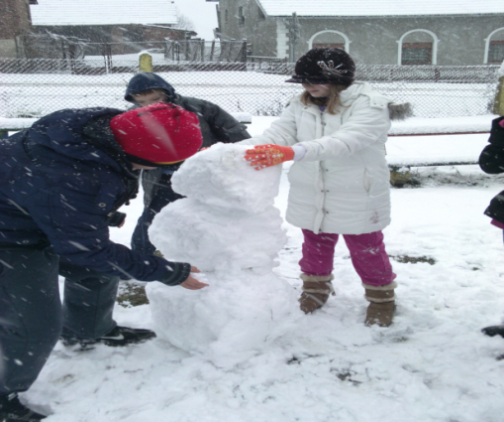 8.2. PLAN BRIGE ŠKOLE ZA ZDRAVSTVENO, SOCIJALNU I EKOLOŠKU ZAŠTITU UČENIKA8.3.	PREVENTIVNI PROGRAM ZA SUZBIJANJE OVISNOSTI, SMANJENJE NASILJA I POVEĆANJE SIGURNOSTI U ŠKOLAMAŠkolski preventivni program izrađen je sukladno Nacionalnoj strategiji suzbijanja zlouporabe sredstava ovisnosti u Republici Hrvatskoj ( dio koji se odnosi na školstvo ) i Programu za smanjenje nasilja i povećanju sigurnosti u školama. Plan je napravljen u suradnji MUP-a ispostava BjelovarPLAN AKTIVNOSTI ŠKOLSKOG PREVENTIVNOG PROGRAMA U ŠKOLSKOJ 2014. / 15. GODINI1. SURADNJA S  RODITELJIMAOsnovni ciljevi suradnje s roditeljima su:- poučavanje roditelja kojim pristupom odgajati djecu- poticanje roditelja da nauče djecu vrednovati i ocjenjivati pojedine važne životne uloge- pomoći roditeljima kako bi, zajedno sa svojom djecom, prevladali njihovu adolescentnu krizu.Osnovni oblici suradnje s roditeljima će biti predavanja i eventualno pedagoške radionice. Sustav predavanja razrađen je prema kronološkoj dobi učenika čijim roditeljima držimo predavanja.Tema:  1. Kada Vaše dijete krene u školu; predavač: razrednik, 1. razred  2. Za djecu moramo imati vremena i strpljenja; predavač: razrednik, 1. razred  3. Jesmo li dosljedni roditelji; predavač: razrednik, 2. razred  4. Izgovorena i neizgovorena poruka; predavač: razrednik, 2. razred  5. Prepoznajmo pozitivne osobine svoga djeteta; predavač: razrednik, 3. razred  6. Važnost davanja podrške djeci; predavač: razrednik, 4. razred  7. Možemo li sa smiješkom prihvatiti ocjenu manju od ocjene odličan; predavač: razrednik, 4. razred  8. Teškoće u učenju; predavač: defektolog, 5. razred  9. Dopustimo svojoj djeci vlastiti izbor; predavač: razrednik, 5. razred10. Odgoju u obitelji; predavač: razrednik, 5. razred11. Iskazivanje i mijenjanje mišljenja; predavač: razrednik, 6. razred12. Razlike su naše bogatstvo; predavač: razrednik, 6. razred13. Identificirajmo problem ako ga imamo, predavač: razrednik, 7. razred14. Srednjoškolsko obrazovanje; predavač: razrednik, 8. razred15. Odgovornost za javnu riječ; predavač: razrednik, 8. razredTeme se mogu mijenjati i nadopunjavati s obzirom na sastav, a time i potrebe pojedinog razrednog odjela. Razrednici mogu i sami predlagati teme prema svojim sklonostima, odnosno potrebama roditelja ili djece, a koje će se svake školske godine pri planiranju uvrstiti u godišnji program.2. RAD S UČENICIMAOpće preventivne mjere odnose se na specifične edukativne programe kojima je cilj unapređenje tjelesnog i duševnog zdravlja i društveno prihvatljivo ponašanje mladih te prevenciji štetnih ponašanja ( konzumiranje ilegalnih droga, pušenju duhana, pijenju alkohola, prometnim rizicima, kršenju zakona, nezdravoj prehrani, rizicima u sferi seksualnog ponašanja i sl.).Mjere koje će se poduzeti podrazumijevaju učenje socijalnih vještina:- vježbanje samokontrole- vještine nadvladavanja životnih problema- vještine odupiranja pritiska grupe- adekvatni načini iskazivanja osjećaja- razvoj ustrajnosti- vježbanje komunikacije- stvaranje i održavanje zdravih međuljudskih odnosaEdukacija učenika će biti:- putem redovne nastave (priroda, biologija, kemija, vjeronauk, hrvatski jezik, povijest...) na satima razrednog odjela- putem zidnih novina, plakata, panoa- radom u izvannastavnim aktivnostima (ekolozi, prometna jedinica, literarna družina...)- videokazetama u slobodno vrijeme učenika u školi- predavanjima stručnih predavača (školski liječnik, djelatnici policijske uprave i sl.).Teme predavanja: Što su droge?Zakonske, socijalne, ekonomske, etičke, zdravstvene i psihičke  posljedice uporabe opojnih sredstavaAlkoholizam, Problem pušenja duhanaNenasilno rješavanje sukobaRASPORED TEMA U RADIONICAMA PO RAZREDIMARadionice izabrane iz priručnika za učitelje “Mirotvorni razred” Mire Čudine i Dubravke Težak, Zagreb 1995., “Zločesti  đaci genijalci” Josipa Jankovića, Alinea, Zagreb, 1996.,  "Razgovori sa zrcalom" D. Miljković i M. Rijavec, IEP Zagreb, 1996., "U potrazi za srećom", E. Perry Good, Alinea Zagreb, 1995., "Droga opća opasnost" Ede Vujević, Lukana Split, 1998., "Vodić za preživljavanje u školi" D. Miljković i M. Rijavec, IEP Zagreb, 2003.3. DISKRETNI PROGRAM ZAŠTITEUčitelji će pratiti događanja u životu obitelji učenika kako bi uočili djecu čiji je život opterećen teškim problemima.Radi dijagnostike koja će služiti isključivo razrednicima i učiteljima kao polazište u primjeni diskretnog programa zaštite, potrebno je izdvojiti visokorizične grupe učenika:- učenike iz disfunkcionalnih obitelji- učenike  čiji se roditelji alkoholiziraju- učenike slabog imovnog stanja- učenike s neprihvatljivim oblicima ponašanja- učenike s psihičkim smetnjama			Pri identifikaciji će se koristiti različite tehnike: suradnja s razrednicima, razgovori s roditeljima, promatranje ponašanja učenika, individualni razgovori s učenicima, pismeni radovi učenika iz hrvatskog jezika s mogućim temama:- radi utvrđivanja moguće patodinamike obiteljskih odnosa : Moja obitelj , Moji životni problemi, Što bih u životu najradije promijenio- radi utvrđivanja uzroka školskog neuspjeha: Što bih promijenio u školi, Naši učiteljiPri identifikaciji učenika kojima je potreban diskretni program zaštite, stručni suradnik škole izradit će dosje praćenja za svakog takvog učenika, gdje će evidentirati personalni zaštitni program, tj. metode i načine razvoja samopouzdanja i samopoštovanja.Učenike koji manifestiraju bilo koji oblik psihičkih smetnji treba uputiti nadležnim službama ( liječnik, psiholog i sl. ).4. RAD S UČITELJIMAOsnovni preduvjet uspješnog rada je edukacija koordinatora i učitelja koji će educirati učenike i roditelje. Potrebno je educirati učitelje kroz višegodišnje razdoblje, uglavnom kroz predavanja koja će se realizirati u suradnji s ravnateljicom, samostalno ili u suradnji sa stručnjacima Centra za ovisnosti i izvanbolnički tretman.Teme predavanja za učitelje:1.Značajke psihofizičkog razvoja po razdobljima,  defektologinja2. Restitucija - preobrazba školske discipline, predavač: učitelj po izboru3. Kako razgovarati s mladima o drogama, stručni predavač iz Centra za ovisnosti, mjesec prosinac4. Znakovi prepoznavanja traumatiziranog djeteta i pomoć djeci, stručni predavač5. Kreativno ponašanje i samoostvarivanje, učitelj po izboruOsim predavanja, učitelji će samostalno proučavati literaturu vezanu za ovu problematiku prema svojim interesima unutar individualnog stručnog usavršavanja.5. ORGANIZACIJA SLOBODNOG VREMENAZa aktivno i sadržajno provođenje slobodnog vremena učenika, u mjestu postoje nogometni klub, ženski rukometni klub, dobrovoljno vatrogasno društvo i folklor. Suradnja škole i trenera, odnosno voditelja društva, dosada je bila vrlo dobra na čemu treba inzistirati i dalje te uključiti veći broj djece u njihov rad i proširiti suradnju.U školi djeluje velik broj izvannastavnih aktivnosti iz različitih područja u koje je uključena većina učenika. Zbog nedostatka financijskih sredstava i prostora ne mogu se organizirati novi sadržaji za organiziranje slobodnog vremena učenika, za koje postoji interes, npr. ples, informatička radionica za veći broj učenika i sl., na čemu treba raditi i u ovoj školskoj godini.Sudjelovanje na „Sajmu mogućnosti“ koji se održava u suradnji sa MUP-om BBŽ, kao i sudjelovanje na ostalim projektima MUP-a.6. OSTALI OBLICI RADA- Kontinuirano praćenje stanja uporabe opojnih sredstava u suradnji sa županijskim voditeljem ŠPP- Stalna suradnja sa Županijskim centrom za prevenciju, osobito u slučaju indicije da učenik konzumira ilegalne droge ili je češće zamijećen u alkoholiziranom stanju.-  Suradnja voditelja ŠPP osnovne i srednjih škola radi razmjene informacija o učenicima prema kojima je primjenjivan diskretni personalni program, a radi daljnjeg praćenja i međusobne razmjene iskustava.- Stalna edukacija i samoedukacija, prisustvovanje seminarima i savjetovanjima koje organizira Ministarstvo ili Županijska komisija za suzbijanje uporabe droga.7. VREDNOVANJE I ANALIZA  AKTIVNOSTI ŠPP Na kraju školske godine nositelji će programa analizirati ostvarenje plana, utvrditi što je, a što  ( i zašto ) nije ostvareno, istaknuti ono što se pokazalo uspješnim i to uvažiti  pri donošenju idućeg programa, te predlagati daljnje aktivnosti ŠPP-a.Afirmacijom pozitivnih vrijednosti, osim na prevenciju ovisnosti, djeluje se na razvoj tolerantnog ponašanja te smanjenje nasilja i drugih oblika nepoželjnog ponašanja učenika.8. PRIJEDLOG MJERA ZA STVARANJE BOLJIH UVJETA RADA, PREVENCIJU OVISNOSTI I NASILJA TE KREATIVNOG PROVOĐENJA SLOBODNOG VREMENA- Napraviti dugoročne planove i programe investicijskog ulaganja u nabavu opreme i sredstava kako bi se postigli bolji uvjeti rada škole, posebno u dogovoru s lokalnom samoupravom – općinama Veliko Trojstvo i Šandrovac te Županijskim uredom za prosvjetu.- U programima nastavnih predmeta razrednih odjela i drugim područjima označiti i kroz sve oblike ostvarivati odgojnu ulogu škole, roditeljskog doma, društva u cjelini i time poboljšati odgojni rad. - Proučavati i primjenjivati u radu te naručivati stručnu literaturu za školsku knjižnicu- Provoditi edukaciju roditelja i značajno više surađivati s roditeljima u afirmaciji pozitivnih vrijednosti.-Tijekom školske godine održati tematska predavanja o unapređenju nastave kroz suvremene oblike rada.- Težiti za zanimljivom nastavom uz upotrebu svih medijskih izvora informacija, nastavnih sredstava i pomagala.- Obzirom da je Pravilnik o normi rada učitelja u izvjesnoj mjeri onemogućio intenzivni rad izvannastavnih aktivnosti, dodane i izborne nastave, predložiti dodatne programe oživljavanja i provođenja ovih važnih dijelova rada škole i sredine.- Napraviti plan i osigurati sredstva u lokalnoj samoupravi za korištenje prostora za aktivnosti učenika u školi za vrijeme praznika.8.4. Nacionalni program suzbijanja korupcijeKorupcija se definira kao svaki oblik zlouporabe ovlasti radi osobne ili skupne koristi. Naša škola, kao javna ustanova u okviru obavljanja javne službe, poduzimat će preventivne mjere i djelovati na suzbijanju korupcije kroz sljedeće:I. ODGOJNO – OBRAZOVNI PROGRAMINa satima razrednika: provoditi teme vezane uz korupciju.Razvijati kod učenika poštenje, pravednost, ravnopravnost, jednakost i sigurnost učenika.Ukazivati da korupcija povećava i zaoštrava društvene razlike, potiče nastojanja da se nepoštenim načinom živi iznad mogućnosti i bogati omalovažavanjem vrijednosti strpljivog rada, štednje i poštenja.U opredijeljenosti za europski suživot prihvaćanje novih društveno-kulturnih vrijednosti te nacionalnog identiteta.Razvijanje etičke dimenzije potrebne za život dostojan čovjeka: razvoj stavova, javno iskazivanje mišljenja, motivacije, volje, rječnik važnih pojmova, međusobno poštivanje ( suodnos učenik-učitelj-djelatnik).Kroz odgojno-obrazovne zadaće ukazivati na vrijednost znanja i učenja kao individualnog i društvenog dobra, poučavati individualnim i kolektivnim pravima i odgovornostima, stavovima, vještinama i činjenicama, sustavnost u pravednosti ocjenjivanja.Implementacija vanjskog vrednovanja učenika i škole.II. UPRAVLJANJE ŠKOLOMOdgovorno i zakonito postupati pri donošenju odluka prema načelu savjesnosti, poštenja, dobrog gospodara i prema pravilima struke:u sferi materijalnog poslovanja školeu sferi zasnivanja radnih odnosaobavljanje računovodstvenih poslovaobavljanje tajničkih poslovau radu i poslovanju općenito.Razvijati redovitu i trajnu suradnju s roditeljima i lokalnom zajednicom na području poslovanja škole i donošenja odluka, te dostupan protok informacija.Osmisliti zajedničke radionice učenika i roditelja vezane uz moralne i društvene vrijednosti, zajednički roditeljski sastanci.Puna odgovornost i transparentnost škole u korištenju namjenskih materijalnih sredstava.Transparentnost financijskog sustava škole i stručnog rada u njoj.Plan provedbe projekta „Marijini obroci“Plan provedbe Zdravstvenog i građanskog odgoja Zdravstveni i građanski odgoj provodit će se u svim razrednim odjelima tijekom nastavne godine 2015./2016. u skladu s Kurikulima zdravstvenog i građanskog odgoja i napucima iz MZOŠ.Provodit će se posebno kroz predmete: sat razrednika, priroda i društvo, priroda, biologija, tjelesna i zdravstvena kultura u korelaciji s drugim predmetimaPlan provedbe „Šhema školskog voća“Nacionalni program školskog voća za učenike osnovnih škola od 1.-8. razreda, s ciljem usvajanja navike konzumiranja voća i povrća od djetinjstva te ujedno smanjenjem pretilosti kod učeničke populacije. Svaki učenik od 1-8 razreda bar jedanput tjedno dobit će od 100-150 gr. svježeg voća ili povrća, neovisno od programa prehrane školske kuhinje.Voće i povrće podijeljeno u Shemi školskog voća financira Europska unija i Republika Hrvatska putem licenciranih-prihvatljivih dobavljača, uz preporuku teritorijalnog principa radi smanjenja i optimalizacije troškova skladištenja, distribucije i načela svježine. Svakom učenika osigurano  je voće i povrće tijekom svih 35 tjedana trajanja školske godine.Odobreni dobavljač  je Proizvodno-trgovački obrt "Jabuka mala" vl. Zlatko Kozjak iz Bjelovara.Bave se voćarstvom već petnaestak godina, proizvodnjom jabuke na načelima integrirane proizvodnje (proizvodnja pod kontrolom nadležnog Ministarstva i Savjetodavne službe), skladištenjem u adekvatnim hladnjačama, tako da može opskrbljivati škole uključene u Shemu školskog voća tijekom cijele školske godine.U samu akciju Sheme uključeni su Ministarstvo poljoprivrede, Ministarstvo zdravstva, Ministarstvo obrazovanja, Hrvatski zavod za javno zdravstvo, Savjetodavna služba  te Gospodarska komora.Plan provedbe projekta „Pomoćnici u nastavi“Uvođenje pomoćnika u nastavi. Projekt EU pomoć zapošljavanja teško zaposlivih mladih ljudi gimnazijski smjer ili prvostupnici različitih profesija.8.8. Plan provedbe stažiranje bez zasnivanja radnog dnosaPrimanje na stažiranje, prema interesima  i potrebama na godinu dana do polaganja stručnog ispita.Plan provedbe projekta „Smanjimo nejednakost“9. PLAN NABAVE I OPREMANJALCD TVDVD3 prijenosna računala10 stolnih računalaprojektor za svaku učionicu (9)projekcijsko platno za svaku učionicu (10)klavijatureCD player (10)40  posudice za jelo10 novih lonacaVideo kameraOrmar za kemijuSanacija učionice prvog razreda10. PRILOZISastavni dijelovi Godišnjeg plana i programa rada škole su:                                                                                                                   1. Godišnji planovi i programi rada učitelja2. Mjesečni planovi i programi rada učitelja3. Plan i program rada razrednika4. Prilagođeni planovi i programi rada za učenike s teškoćama5. Plan i program rada s darovitim učenicima (ako se takva aktivnost provodi sukladno članku     63. stavku 1. Zakona)6. Rješenja o tjednim zaduženjima odgojno-obrazovnih radnika7. Raspored satiNa osnovi članka 28. Zakona o odgoju i obrazovanju u osnovnoj i srednjoj školi i članka 63. Statuta Osnovne škole Veliko Trojstvo, Braće Radić  na prijedlog Učiteljskog vijeća, Vijeća roditelja i ravnatelja škole, Školski odbor  na sjednici održanoj 30. rujna 2015. godine donosi GODIŠNJI PLAN I PROGRAM ZA 2015./2016. ŠKOLSKU GODINU. Ravnateljica škole                                                                          Predsjednica školskog odbora_______________________                       MP                                _________________________  Valna Bastijančić Erjavec, prof.						Adica ŠimatovićNaziv škole:Osnovna škola Veliko TrojstvoAdresa škole:Braće Radića 49, 43226 Veliko TrojstvoŽupanija:Bjelovarsko – bilogorska županijaTelefonski broj: 043 885 006Broj telefaksa:043 885 905Internetska pošta:ured@os-veliko-trojstvo.skole.hrInternetska adresa:www.os-veliko-trojstvo.skole.hrŠifra škole:07-262-001Matični broj škole:03308391OIB:01290694683Upis u sudski registar (broj i datum):010030079 , 1. Rujna 2010.Ravnatelj škole:Valna Bastijančić Erjavec profZamjenik ravnatelja:Branka Gilanj, prof. defektolog logopedVoditelj smjene:nemaVoditelj područne škole:nemaBroj učenika:250Broj učenika u razrednoj nastavi:126Broj učenika u predmetnoj nastavi:124Broj učenika s teškoćama:21Broj učenika u produženom boravku:15Broj učenika putnika:138Ukupan broj razrednih odjela:16Broj razrednih odjela u matičnoj školi:10Broj razrednih odjela u POŠ:6Broj razrednih odjela RN-a:10Broj razrednih odjela PN-a:6Broj smjena:1Početak i završetak smjene:smjena od  8:00-14:05Broj radnika:46Broj učitelja predmetne nastave:23Broj učitelja razredne nastave:10Broj učitelja u produženom boravku:1Broj stručnih suradnika:2Broj ostalih radnika:13Broj nestručnih učitelja:0Broj pripravnika:2Broj mentora i savjetnika:1Broj voditelja ŽSV-a:0Broj računala u školi:45Broj specijaliziranih učionica:3Broj općih učionica:16Broj športskih dvorana:1Broj športskih igrališta:1Školska knjižnica:1Školska kuhinja:1ŠkolaNaziv prostoraKoličinaVeličina m2Namjena po smjenamaOpremljenostUčionica engleskog  jezika170,901. 1Učionica hrvatskog 1170,901. 1Učionica matematike 168,301. 1Učionica  RN (3.r)168,301..1MatičnaUčionica zemljopisa i vjeronauka160,501.2Učionica glazbenog , likovnog i fizike155,801.2Učionica HJ 2155,801.1Učionica TK  i povijesti – specijal.173,501.2Učionica kemije i biologije – specijal.173,501.2Informatička  učionica167,501.3Učionica RN (2.r)135,021.Ukupno učionički11665,00Dvorana za tjelesnu kulturu12200,003Aneksi učionica kemije i tehničkog233,60Arhiva pedag. Dokument.114,60Garderoba 113,80Kancelarija defektolog116,80Prostor za pripremu knjižnice125,00Tajništvo143,10Zbornica125,10Plinsko Hodnici i stepeništa1258,73grijanje na pećiSanitarni uređaji122,00u svim učionicamaŠkolska radionica – domar183,00od šk. G. 97./ 98.Školska kuhinja1105,05Školska knjižnica198,00Ukupno – ostali2973.75Učionički11665,00Ostalo142973,75SVEGA:3638.75ŠkolaNaziv prostoraKoličinaVeličina m2Namjena po smjenamaOpremljenostUčionica 1.  Razreda154,001.1Učionica 2. Razreda146,001.1Učionica 3. Razreda154,001.1PŠOUčionica  4. Razreda142,001.1Zbornica118,001.Grijanje na ŠandrovacKuhinja i prostor za jelo160,001.plinHodnici2120,001.Sanitarni uređaji115,001.Prostor za sport142,001U K U P N O:409,00Učionica 1162,001.2PŠOUčionica 2125,001.Uređena 2002.M. TrojstvoHodnici165,001.Grijanje na Sanitarni uređaji115,001.plinU K U P N O:167,00Učionica 1. I 2. Razreda135,001.1Učionica 3. I 4. Razreda145,001.1PŠOHodnik na katu122,501.1Mala zbornica17,501.1ĆurlovacPredhodnik na katu112,001Predhodnik u prizemlju112,00Grijanje na Školska kuhinja124,00plinSanitarni uređaji115,001Ostali prostor125,001U K U P N O:198,00UKUPNO ŠKOLAMatična – V. Trojstvo3638.752.2PŠO – Šandrovac409,001.1.PŠO – M. Trojstvo167,001.1.PŠO – Ćurlovac198,001.1.SVEGA ŠKOLA:4412.75od toga učeničkog1028,00ostalog3384.75ŠkolaNaziv površineVeličina m2Ocjena stanjaTravnate površine (dijelom gradilište)2100Školska igrališta (dijelom gradilište)800TravnatoŠkolsko dvorište600asfaltiranoMatičnaŠkolski voćnjak1100u funkcijiŠkolsko – općinsko igralište ( asfalt )600asfalt, ( rukomet, košarka )U K U P N O:5200Travnate površine200PŠOŠkolsko igralište – travnato320uređenoŠandrovacŠkolsko dvorište – travnato450U K U P N O:970PŠOŠkolsko dvorište – travnato200uređenoM. TrojstvoŠkolski vrt400U K U P N O:600PŠOŠkolsko dvorište – travnato300asfaltirano 97. / 98.ĆurlovacOstale površine80uređeneU K U P N O:380S V E G A:7150IGRALIŠTA1720Travnato – uređivanoDVORIŠTA1550800 asfalt,  ostalo travaOSTALO3680TravaNASTAVNA SREDSTVA I POMAGALASTANJESTANDARDAudiooprema:27 cd playeraVideo- i fotooprema:11 Video kamera3 foto aparataInformatička oprema:28 prijenosnih računala37 pc6 projektoraOstala oprema:2Projekcijska platna4. zidna3. samostojećaKNJIŽNI FONDSTANJESTANDARDLektirni naslovi (I. – IV. Razred)15902077Lektirni naslovi (V. – VIII. Razred)10831776Književna djela402402Stručna literatura za učitelje12791279Ostalo14481448U K U P N O                                    5331U K U P N O                                    53316972Što se preuređuje ili obnavljaVeličina u m2Za koju namjenuDogradnja matične škole1500Jednosmjenski radSanacija učionice 2. razreda70Zaštita imovine i učenikaPromocija MD peći na sjećku 105Energentska učinkovitost – dogrijavanje školskog hodnika Centralno grijanje u matičnoj školiEnergentska učinkovitostSanacija školske kuhinje u Šandrovcu25HASAPPopravak dvorišne ograde oko školeZaštita imovine i učenikaNabava perilice suđa matična školaBolji sanitarni uvjetiNabava tehničkih pomagala kvalitetnije  izvođenje nastaveAntistres podloge16Zaštita i sigurnost djece na igralištuRed. BrojIme i prezimeGodina rođenjaZvanjeStupanj stručnespremeMentor-savjetnikGodinestažaSanja Vranješević1983.Učiteljica RN i GEOVSS8Daria Klasan1970.Učiteljica RN i HJVSS20Adica Šimatović1964.Učiteljica RNVŠS28Ivana Kolenc-Miličević1976.Učiteljica RN i MATVSSsavjetnik16Ivana Anđić1982Učiteljica RN  i HJVŠS8Sanja Pavliš1963.Učiteljica RNVŠS28Spomenka Pavšek1968.Učiteljica RN i EJVSS21Anđelka Sabadjija1958.Učiteljica RNVŠS32Saša Vojković1968.Učitelj RN i  MATVSS2010.Ivana Dolovski1983.Učiteljica RN s geografijomVSS8Red. BrojIme i prezimeGodina rođenjaZvanjeStupanj stručnespremeMentor-savjetnikGodinestaža1.Dubravka Belačić1985Učiteljica RN i HJVSS2Red. BrojIme i prezimeGodina rođenjaZvanjeStupanj stručnespremePredmetkoji predajePredmetkoji predajeMentor-savjetnikMentor-savjetnikGodinestažaGodinestažaDavid Andreić1962.Dipl teologVSSvjeronauk1010Marko Banjeglav1982.Prof. kinezologijeVSSTZK55Ivana Banjeglav1985.Mag. eduk. biologijeVSSpriroda/biologija00Tanja Bajić-Raknić(porodiljni)1981.Učiteljica RN i MATVSSmatematika88Jasminka Crnković1979.Prof.glazb. kultureVSSglazb. Kultura1212Jasmina Gale1985.Učiteljica RN i EJVSSengleski jezik55Helena Juren1971.Dipl.ing kem. S PGPVSSkemija1717Neven Kudumija1986.Magistar informatike VSSinformatika22Sonja Lučić1973.Prof. hrv.jez. i  knj.VSShrvatski jezik1717Žaklina M.Ambrozić1965.Prof. geografijeVSSgeografija1919Snježana Margetić1978.Prof. povijesti i hrvatskoga jezika i književnostiVSShrvatski jezik44Ksenija Mohenski1985.Mag.primarnog o.VSSlikovna kultura11Bernarda Musović1985.Mag. eduk. biologijeVSSpriroda/biologija44Martina Pavičić1985.vjeroučiteljicaVSSvjeronauk22Zlatka Pemper1983.Učiteljica RN i POVVSSpovijest66Ivan Rajsz1964.Prof. PTOVSSTK i informatika2727Sreten Simonović1983.Kat.bogosl. fakultetVSSvjeronauk44Kristina Smrček Balatinec1984.Učiteljica RN i EJVSSengleski jezik66Sanja Šavorić1971.Ing. S PGPVŠSfizika1212Armando Tribuson1983.Mag.edukacije fizikeVSSfizika22Želimir Vujić(radni odnos u mirovanju)2828Tatjana Zjačić1978.Učiteljica RN i NJJVSSnjemački1313Red. BrojIme i prezimeGodina rođenjaZvanjeStupanj stručnespremeRadno mjestoMentor-savjetnikGodinestaža1.Valna Bastijančić Erjavec1972.Prof. likovne kulture - mentorVSSravnateljica152.Branka Gilanj1962.Prof. defektolog logopedVSSdefektolog223.Vivijana Krmpotić1984.Dipl.bibl. i prof.HJ i književnostiVSSknjižničarka7Red. BrojIme i prezime pripravnikaGodina rođenjaZvanjeRadno mjestoPripravnički staž otpočeoIme i prezime mentora 1.Ivana Banjeglav1985.Mag. eduk. biologije Učiteljicapriroda/biologija20.10.2014.Bernarda Musović2.Snježana Margetić1978.Prof. povijesti i hrvatskoga jezika i književnostihrvatski jezik21.09.2015.Sonja LučićRed. BrojIme i prezimeGodina rođenjaZvanjeStupanjstručne spremeRadno mjestoGodinestažaAnte Amižić1983.Upravni pravnikVŠStajnik6Biljana Barunić1979.OŠNKVPomoć.  Teh. Rad.11Željko Bajza1959.kuharSSSdomar37Ružica Benkus1969.OŠNKVspremačica10Nevenka Bosak1962.OŠNKVspremačica31ŠANDROVACMarija Kutanjac1962.kuharicaSSSkuharica21Jasna Kokan1969.ošNKVspremačica8Ksenija Marinić1975.kuharicaSSSkuharica11Marina Pavlečić Šostar1975.Ekonomski tehničarSSSračunovođa15Snježana Pajdak1965.OŠNKVspremačica5Red.BrojIme i prezime učiteljaRazredRedovna  nastavaRedovna  nastavaRad razrednikaRad razrednikaRad razrednikaDopunska nastavaDopunska nastavaDopunska nastavaDodatna nastavaDodatna nastavaINAINAPosebni posloviPosebni posloviUKUPNOUKUPNOUKUPNOUKUPNORed.BrojIme i prezime učiteljaRazredRedovna  nastavaRedovna  nastavaRad razrednikaRad razrednikaRad razrednikaDopunska nastavaDopunska nastavaDopunska nastavaDodatna nastavaDodatna nastavaINAINAPosebni posloviPosebni posloviTjednoTjednoGodišnjeGodišnjeSanja Vranješević½/3/4. MT161622211111Učenička zadrugaUčenička zadruga404019201920Daria Klasan1. VT16162221111111404019201920Adica Šimatović3. VT15152221111111sindikat    2sindikat    2404019201920Ivana Kolenc-Miličević2. VT15152221111111Član žup. Kom.Član žup. Kom.404019201920Ivana Anđić2. Š16162221111111404019201920Sanja Pavliš1. Š16162221111111404019201920Spomenka Pavšek3. VT16162221111111404019201920Anđelka Sabadjija3./4. Š16162221111111404019201920Ivana Dolovski2./3. Č16162221111111404019201920Saša Vojković1./4. Č161622211111sindikat    2sindikat    2404019201920Red.BrojIme i prezime učiteljakoji dopunjuju satnicu u razrednoj nastaviPredmet koji predajePredmet koji predaješkolaškolaPredaje u razredimaPredaje u razredimaPredaje u razredimaPredaje u razredimaPredaje u razredimaPredaje u razredimaRedovna  nastavaRedovna  nastavaIzborna nastavaIzborna nastavaOstaliposloviOstaliposloviUkupno nep. radUkupno nep. radPosebni posloviPosebni posloviUKUPNOUKUPNORed.BrojIme i prezime učiteljakoji dopunjuju satnicu u razrednoj nastaviPredmet koji predajePredmet koji predaješkolaškola12.2.3.4.4.Redovna  nastavaRedovna  nastavaIzborna nastavaIzborna nastavaOstaliposloviOstaliposloviUkupno nep. radUkupno nep. radPosebni posloviPosebni posloviTjednoGodišnje1.David AndreićVjeronaukVjeronaukŠandrovacŠandrovac2223./423./42666612576Sreten SimonovićVjeronaukVjeronaukČurlovacČurlovac2./3.22./3.21./4.21./4.244447336Tatjana ZjačićNjemački jezikNjemački jezikŠandrovacĆurlovacV. TrojstvoŠandrovacĆurlovacV. Trojstvo2222226666401920Jasmina GaleEngleski jezikEngleski jezikV.TrojstvoČurlovac,M.TrojstvoV.TrojstvoČurlovac,M.Trojstvo22222288191922401920Kristina SmrčekEngleski jezikEngleski jezikTrojstvoŠandrovacTrojstvoŠandrovac222222222212122121401920Red.BrojIme i prezime učiteljaPredmet koji predajeRazrednikPredaje u razredimaPredaje u razredimaPredaje u razredimaPredaje u razredimaPredaje u razredimaRedovna  nastavaIzborna nastavaIzborna nastavaOstaliposloviDop.Dod.INAUkupno nepo. RadPos. Posl.UKUPNOUKUPNORed.BrojIme i prezime učiteljaPredmet koji predajeRazrednikRazredništvo.Razredništvo.5.6.7.8.Redovna  nastavaIzborna nastavaIzborna nastavaOstaliposloviDop.Dod.INAUkupno nepo. RadPos. Posl.TjednoGodišnjeMarko BanjeglavTZK6.22422414ŠŠK 2ŠŠK 214218321536Sanja ŠavorićMatematika44377336Zlatka PemperPovijest5.a22422414111116271296Ksenija MohenskiMatematika844420181122401920Jasminka CrnkovićGlazbena kulturaRN2 i 4.RN2 i 4.21128Zbor 2Zbor 2910120960Martina KrižanVjeronaukRN 10RN 104224222216224401920Helena JurenKemija2464610480Jasmina GaleEngleski jezik8.aRn8+ 236191711212401920Sonja LučićHrvatski jezik7.2210542118122401920Snježana MargetićHrvatski jezik889121120960Žaklina Marčinković-AmbrozićGeografija322411111113241152Zlatka PemperLikovna kultura2112661713624Bernarda MusovićPriroda/Biol.3255161152814.Ivana BanjeglavPri/Biologija2226461048015.Ivan RajszTehnička kultura5.b2221128KMT 2KMT 218222401920Informatika424101016.Neven KudumijaInformatika2Administratore-matice   1Administratore-matice   12214628817.Kristina Smrček BalatinecEngleski jezikRN 12RN 12632117112340192018.Armando TribusonFizika224315838419.Sanja ŠavorićFizika2212314420.Tatjana ZjačićNjemački jezik8.b2242242222123401920Red.BrojIme i prezimeradnikaStrukaRadno mjestoRadno vrijemeRad sa strankamaTjednoGodišnje1.Valna BastijančićProf. likovne kultureravnateljica7,30-15,3010-144019202.Branka GilanjProf. defektolog logopeddefektolog8-149-13.304019203.Vivijana KrmpotićDipl.bibl. i prof.HJ i književnostiknjižničarka8-148-14401920Red.BrojIme i prezimeradnikaStrukaRadno mjestoRadno vrijeme(od – do)Broj satidnevnoBroj sati godišnjegzaduženja1.Ante AmižićUpravni pravniktajnik7-15819202.Biljana BarunićOŠpom.tehn.radnica6-10819203.Željko Bajzakuhardomar6-14819204.Ružica BenkusOŠspremačica6-11,  16-19819205.Nevenka BosakOŠspremačica16-19    6-11819207.Marija Kutanjackuharicakuharica6-14819208.Jasna KokanOŠspremačica7-12515609.Ksenija Marinićkuharicakuharica9-13,304,6150010.Marina Pavlečić ŠostarEkonomski tehničarračunovođa7-158192011.Snježana PajdakOŠspremačica7-118192012.Kuhar/ica ŠandrovacKV kuharKuhar / ica7-10372013.Spremač /icaPO ŠandrovacOSSpremač /ica11-1651200PonedjeljakUtorakSrijedaČetvrtakPetakUlaz7.457.457.457.457.45Produženi boravak12,25 -16,3011,40 -16,3011,40 -16,3011,40 -16,3011,40 -16,30Izlaz12,3012,3012,3012,3012,30Izlaz14,1014,1014,1014,1014,10Užina9 :35, 10 : 359 : 35, 10 :359 : 35, 10 : 359 : 35, 10: 359 :35, 10 :35Putnici12:35,14:1012:30,14:1012:30,14:1012:30,14:1012:30,14:10satvrijemeodmor1.8,00 -      8,455'2.8,50 –     9,3515'3.9,50 –   10,3515'4.10,50 – 11,355'5.11,40 – 12,255'6.12,30 – 13,155'7.13,20 – 14,05-MjesecBroj danaBroj danaBroj danaBlagdani i neradni daniBlagdani i neradni daniBlagdani i neradni daniDan škole, grada, općine, župe, školske priredbe...Dan škole, grada, općine, župe, školske priredbe...Dan škole, grada, općine, župe, školske priredbe...MjesecradnihradnihnastavnihBlagdani i neradni daniBlagdani i neradni daniBlagdani i neradni daniDan škole, grada, općine, župe, školske priredbe...Dan škole, grada, općine, župe, školske priredbe...Dan škole, grada, općine, župe, školske priredbe...polugodišteod 7. rujna do 23. prosinca 2015..IX.222218666polugodišteod 7. rujna do 23. prosinca 2015..X.2222219 9 9 Svjetski dan učitelja, Dan neovisnosti,Svjetski dan učitelja, Dan neovisnosti,Svjetski dan učitelja, Dan neovisnosti,polugodišteod 7. rujna do 23. prosinca 2015..XI.212121101010polugodišteod 7. rujna do 23. prosinca 2015..XII.191917101010Božićna priredbaBožićna priredbaBožićna priredbaUKUPNO I. polugodišteUKUPNO I. polugodište848477353535Zimski odmor učenika počinje 24. prosinca 2015.,a završava 8. siječnja 2016.Zimski odmor učenika počinje 24. prosinca 2015.,a završava 8. siječnja 2016.Zimski odmor učenika počinje 24. prosinca 2015.,a završava 8. siječnja 2016.II. polugodišteod 11. siječnja do10. lipnja 2016.I.181815131313II. polugodišteod 11. siječnja do10. lipnja 2016.II.212121888Valentinovo ili MaškareValentinovo ili MaškareValentinovo ili MaškareII. polugodišteod 11. siječnja do10. lipnja 2016.III.222217999Proljetni odmor učenika počinje 21. ožujka 2016. g., a završava 25.ožujka 2016. g.Proljetni odmor učenika počinje 21. ožujka 2016. g., a završava 25.ožujka 2016. g.Proljetni odmor učenika počinje 21. ožujka 2016. g., a završava 25.ožujka 2016. g.II. polugodišteod 11. siječnja do10. lipnja 2016.IV.222221888II. polugodišteod 11. siječnja do10. lipnja 2016.V.212121999Dan škole ( 29.5.2015.)Dan škole ( 29.5.2015.)Dan škole ( 29.5.2015.)II. polugodišteod 11. siječnja do10. lipnja 2016.VI.22228888II. polugodišteod 11. siječnja do10. lipnja 2016.VII.23230888Ljetni odmor počinje 13. lipnja 2016. Ljetni odmor počinje 13. lipnja 2016. Ljetni odmor počinje 13. lipnja 2016. II. polugodišteod 11. siječnja do10. lipnja 2016.VIII.20200111111Ljetni odmor počinje 13. lipnja 2016. Ljetni odmor počinje 13. lipnja 2016. Ljetni odmor počinje 13. lipnja 2016. UKUPNO II. polugodišteUKUPNO II. polugodište169169103747474U K U P N O:U K U P N O:253253180109109109   BLAGDANI REPUBLIKE HRVATSKE   BLAGDANI REPUBLIKE HRVATSKE   BLAGDANI REPUBLIKE HRVATSKE   BLAGDANI REPUBLIKE HRVATSKE   BLAGDANI REPUBLIKE HRVATSKE - 08.10. Dan neovisnosti - blagdan Republike Hrvatske  - 08.10. Dan neovisnosti - blagdan Republike Hrvatske  - 08.10. Dan neovisnosti - blagdan Republike Hrvatske  - 08.10. Dan neovisnosti - blagdan Republike Hrvatske  - 08.10. Dan neovisnosti - blagdan Republike Hrvatske  - 08.10. Dan neovisnosti - blagdan Republike Hrvatske  - 08.10. Dan neovisnosti - blagdan Republike Hrvatske  - 08.10. Dan neovisnosti - blagdan Republike Hrvatske  - 25.12. Božićni blagdan Republike Hrvatske - 25.12. Božićni blagdan Republike Hrvatske - 25.12. Božićni blagdan Republike Hrvatske - 25.12. Božićni blagdan Republike Hrvatske - 25.12. Božićni blagdan Republike Hrvatske - 26.12. Božićni blagdan Republike Hrvatske - 26.12. Božićni blagdan Republike Hrvatske - 26.12. Božićni blagdan Republike Hrvatske - 26.12. Božićni blagdan Republike Hrvatske - 26.12. Božićni blagdan Republike Hrvatske - 01.01. Nova godina - blagdan Republike Hrvatske - 01.01. Nova godina - blagdan Republike Hrvatske - 01.01. Nova godina - blagdan Republike Hrvatske - 01.01. Nova godina - blagdan Republike Hrvatske - 01.01. Nova godina - blagdan Republike Hrvatske - 01.05. Međunarodni praznik rada - blagdan Republike Hrvatske - 01.05. Međunarodni praznik rada - blagdan Republike Hrvatske - 01.05. Međunarodni praznik rada - blagdan Republike Hrvatske - 01.05. Međunarodni praznik rada - blagdan Republike Hrvatske - 01.05. Međunarodni praznik rada - blagdan Republike Hrvatske - 01.05. Međunarodni praznik rada - blagdan Republike Hrvatske - 01.05. Međunarodni praznik rada - blagdan Republike Hrvatske - 01.05. Međunarodni praznik rada - blagdan Republike Hrvatske - 01.05. Međunarodni praznik rada - blagdan Republike Hrvatske - 04.06. Tijelovo - blagdan Republike Hrvatske  - 04.06. Tijelovo - blagdan Republike Hrvatske  - 04.06. Tijelovo - blagdan Republike Hrvatske  - 04.06. Tijelovo - blagdan Republike Hrvatske  - 04.06. Tijelovo - blagdan Republike Hrvatske  - 04.06. Tijelovo - blagdan Republike Hrvatske  - 04.06. Tijelovo - blagdan Republike Hrvatske  - 22.06. Dan antifašističke borbe - blagdan Republike Hrvatske - 22.06. Dan antifašističke borbe - blagdan Republike Hrvatske - 22.06. Dan antifašističke borbe - blagdan Republike Hrvatske - 22.06. Dan antifašističke borbe - blagdan Republike Hrvatske - 22.06. Dan antifašističke borbe - blagdan Republike Hrvatske - 22.06. Dan antifašističke borbe - blagdan Republike Hrvatske - 22.06. Dan antifašističke borbe - blagdan Republike Hrvatske - 22.06. Dan antifašističke borbe - blagdan Republike Hrvatske - 25.06. Dan državnosti - blagdan Republike Hrvatske - 25.06. Dan državnosti - blagdan Republike Hrvatske - 25.06. Dan državnosti - blagdan Republike Hrvatske - 25.06. Dan državnosti - blagdan Republike Hrvatske - 25.06. Dan državnosti - blagdan Republike Hrvatske - 25.06. Dan državnosti - blagdan Republike Hrvatske - 25.06. Dan državnosti - blagdan Republike Hrvatske - 25.06. Dan državnosti - blagdan Republike Hrvatske - 05.08. Dan domovinske zahvalnosti - blagdan Republike Hrvatske - 05.08. Dan domovinske zahvalnosti - blagdan Republike Hrvatske - 05.08. Dan domovinske zahvalnosti - blagdan Republike Hrvatske - 05.08. Dan domovinske zahvalnosti - blagdan Republike Hrvatske - 05.08. Dan domovinske zahvalnosti - blagdan Republike Hrvatske - 05.08. Dan domovinske zahvalnosti - blagdan Republike Hrvatske - 05.08. Dan domovinske zahvalnosti - blagdan Republike Hrvatske - 05.08. Dan domovinske zahvalnosti - blagdan Republike Hrvatske - 15.08. Velika Gospa - blagdan Republike Hrvatske - 15.08. Velika Gospa - blagdan Republike Hrvatske - 15.08. Velika Gospa - blagdan Republike Hrvatske - 15.08. Velika Gospa - blagdan Republike Hrvatske - 15.08. Velika Gospa - blagdan Republike Hrvatske - 15.08. Velika Gospa - blagdan Republike Hrvatske - 15.08. Velika Gospa - blagdan Republike Hrvatske - 15.08. Velika Gospa - blagdan Republike Hrvatske   NERADNI DANI U REPUBLICI HRVATSKOJ   NERADNI DANI U REPUBLICI HRVATSKOJ   NERADNI DANI U REPUBLICI HRVATSKOJ   NERADNI DANI U REPUBLICI HRVATSKOJ   NERADNI DANI U REPUBLICI HRVATSKOJ   NERADNI DANI U REPUBLICI HRVATSKOJ   NERADNI DANI U REPUBLICI HRVATSKOJ   NERADNI DANI U REPUBLICI HRVATSKOJ - 01.11. Svi sveti - 01.11. Svi sveti - 01.11. Svi sveti - 06.01. Bogojavljanje - Tri kralja - 06.01. Bogojavljanje - Tri kralja - 06.01. Bogojavljanje - Tri kralja - 06.01. Bogojavljanje - Tri kralja - 05.4. Uskrs - Nedjelja Uskrsnuća Gospodnjeg - 05.4. Uskrs - Nedjelja Uskrsnuća Gospodnjeg - 05.4. Uskrs - Nedjelja Uskrsnuća Gospodnjeg - 05.4. Uskrs - Nedjelja Uskrsnuća Gospodnjeg - 05.4. Uskrs - Nedjelja Uskrsnuća Gospodnjeg - 06. 4. Uskrsni ponedjeljak - 06. 4. Uskrsni ponedjeljak - 06. 4. Uskrsni ponedjeljak - 06. 4. Uskrsni ponedjeljak - 06. 4. Uskrsni ponedjeljak - 06. 4. Uskrsni ponedjeljakRazredučenikaodjeladjevoj-čicaponav-ljačaprimjereni oblik školovanja (uče. s rje.)Pre -Ime i prezimerazrednikaIme i prezimerazrednikaIme i prezimerazrednikaRazredučenikaodjeladjevoj-čicaponav-ljačaprimjereni oblik školovanja (uče. s rje.)hrana3 doOd I. VT17170017102D.KlaaanI. Š71600721S.PavlišI. Ć80300820S. VojkovićI. MT20100200S. VranješevićUKUPNO342170034143II. VT1619001680I.  Kolenc-MiličevićII. Š81600820I. AnđićII. Ć40100310I.DolovskiII. MT10000100S. VranješevićUKUPNO292160028200III. VT271140026150S.PavšekIII. Ć31100220I.DolovskiIII.Š70201720A.SabadjijaIII. MT20100210S. VranješevićUKUPNO39218013720Saša VojkovićVI. VT14160114121K.KovačVI. Š41200400A.SabadjijaVI. Ć31200310S.VojkovićVI.M.T21200200S. VranješevićUKUPNO254120125131UKUPNO I.–IV.126107102126674V.a22113121769Z. PemperV.b23110012049I.RajszUKUPNO4522313371018VI. 29111202797M. BanjeglavVII. 2119012049S. LučićVIII. a16110011317Jasmina GaleVIII. b131800835Tatjana jačićUKUPNO VIII292180021411UKUPNO V. - VIII.124661341062834UKUPNO  I. - VIII.2501612637232954853 %putnikaRješenjem određen oblik radaBroj učenika s primjerenim oblikom školovanja po razredimaBroj učenika s primjerenim oblikom školovanja po razredimaBroj učenika s primjerenim oblikom školovanja po razredimaBroj učenika s primjerenim oblikom školovanja po razredimaBroj učenika s primjerenim oblikom školovanja po razredimaBroj učenika s primjerenim oblikom školovanja po razredimaBroj učenika s primjerenim oblikom školovanja po razredimaBroj učenika s primjerenim oblikom školovanja po razredimaUkupnoRješenjem određen oblik radaI.II.III.IV.V.VI.VII.VIII.UkupnoModel individualizacije222118Prilagođeni program113118Ostale teškoće223111111Nastavni          predmetTjedni i godišnji broj nastavnih sati za obvezne nastavne predmete po razredimaTjedni i godišnji broj nastavnih sati za obvezne nastavne predmete po razredimaTjedni i godišnji broj nastavnih sati za obvezne nastavne predmete po razredimaTjedni i godišnji broj nastavnih sati za obvezne nastavne predmete po razredimaTjedni i godišnji broj nastavnih sati za obvezne nastavne predmete po razredimaTjedni i godišnji broj nastavnih sati za obvezne nastavne predmete po razredimaTjedni i godišnji broj nastavnih sati za obvezne nastavne predmete po razredimaTjedni i godišnji broj nastavnih sati za obvezne nastavne predmete po razredimaTjedni i godišnji broj nastavnih sati za obvezne nastavne predmete po razredimaTjedni i godišnji broj nastavnih sati za obvezne nastavne predmete po razredimaTjedni i godišnji broj nastavnih sati za obvezne nastavne predmete po razredimaTjedni i godišnji broj nastavnih sati za obvezne nastavne predmete po razredimaTjedni i godišnji broj nastavnih sati za obvezne nastavne predmete po razredimaTjedni i godišnji broj nastavnih sati za obvezne nastavne predmete po razredimaTjedni i godišnji broj nastavnih sati za obvezne nastavne predmete po razredimaTjedni i godišnji broj nastavnih sati za obvezne nastavne predmete po razredimaNastavni          predmet1.1.2.2.3.3.4.4.5.5.6.6.7.7.8.8.Ukupno planiranoUkupno planiranoNastavni          predmetTGTGTGTGTGTGTGTGTGHrvatski jezik1035010350103502070010350517541408280772695Likovna kultura270270270414027013513527016560Glazbena kultura270270270414027013513527016560Strani jezik41404140414082806210310531056210381330Matematika828082808280165608280414041408280642240Priroda 31052705175Biologija27041406210Kemija27041406210Fizika27041406210Priroda i društvo414041404140828020700Povijest4140270270414012420Geografija3105270270414011385Tehnička kultura2701351352706210Tjelesna i zdr. kultura621062106210828041402702704140381330UKUPNO:361260361260361260682380441540238062691052182032111877VjeronaukRazredBroj učenikaBroj grupaIzvršitelj programaPlanirano satiPlanirano satiVjeronaukRazredBroj učenikaBroj grupaIzvršitelj programaTGVjeronaukmatičnaškolaVjeronaukI.171Martina Križan270VjeronaukII.161Martina Križan270VjeronaukIII.271Martina Križan270VjeronaukIV.131Martina Križan270M.Trojstvo1,2,3,4.71Martina Križan270Ćurlovac1./4.111Sreten Simonović2702./3.71Sreten Simonović270Šandrovac1.71David Andreić2702.81David Andreić2703./4.111David Andreić270UKUPNO I. – IV.UKUPNO I. – IV.12410320700VjeronaukV.432Martina Križan4140VjeronaukVI.291Martina Križan270VjeronaukVII.211Martina Križan270VjeronaukVIII.292Martina Križan4140UKUPNO V. – VIII.UKUPNO V. – VIII.1226112420UKUPNO I. – VIII.UKUPNO I. – VIII.246163321120Njemački jezikRazredBroj učenikaBroj grupaIzvršitelj programaPlanirano satiPlanirano satiNjemački jezikRazredBroj učenikaBroj grupaIzvršitelj programaTGNjemački jezikIV.124Tatjana Zjačić8280Njemački jezikV.302Tatjana Zjačić4140Njemački jezikVI.111Tatjana Zjačić270Njemački jezikVII.151Tatjana Zjačić270Njemački jezikVIII.162Tatjana Zjačić4140UKUPNOIV. – VIII.UKUPNOIV. – VIII.8410120700InformatikaRazredBroj učenikaBroj grupaIzvršitelj programaPlanirano satiPlanirano satiInformatikaRazredBroj učenikaBroj grupaIzvršitelj programaTGInformatikaV.452Ivan Rajsz4140InformatikaVI.291Neven Kudumija270InformatikaVII.211Ivan Rajsz270InformatikaVIII292Ivan Rajsz4140UKUPNO V. – VIII.UKUPNO V. – VIII.1246212420Red.brojNastavni predmetRazred grupaBroj učenikaPlanirani broj satiPlanirani broj satiIme i prezime učitelja izvršiteljaRed.brojNastavni predmetRazred grupaBroj učenikaTGIme i prezime učitelja izvršiteljaHRVATSKI JEZIK2./3.8135Ivana DolovskiHRVATSKI JEZIK3./4.8135Anđelka SabadjijaMATEMATIKA4.8135Adica ŠimatovićMATEMATIKA1.8135Sanja Pavliš MATEMATIKA1./4.8135Saša VojkovićMATEMATIKA1.14135Daria KlasanMATEMATIKA1.8135Ivana Kolenc-MiličevićMATEMATIKA3.12135Spomenka Pavšek     10.PRIRODA I DRUŠTVO1.,2.,3.,4.10135Sanja VranješevićUKUPNO I. - IV.8010350HRVATSKI JEZIK5.- 8. razred15135Sonja LučićMATEMATIKA5. - 8. razred15135Ksenija MohenskiENGLESKI JEZIK2.,3.,4.5,.6 i PO Š. razred15135Kristina Smrček BalatinecENGLESKI JEZIK1., PO M.T.,PO Ć.,7.i 8. razred15135Jasmina GaleFIZIKA7. i 8. razred15135Armando Tribuson6.POVIJEST5.-8.15135Zlatka PemperUKUPNO V. - VIII.906210UKUPNO I. - VIII.17016560Red.brojNastavni predmetRazred grupaBroj učenikaPlanirani broj satiPlanirani broj satiIme i prezime učitelja izvršiteljaRed.brojNastavni predmetRazred grupaBroj učenikaTGIme i prezime učitelja izvršiteljaHRVATSKI JEZIK3./4.8135Saša VojkovićHRVATSKI JEZIK2./3.8135Anđelka SabadjijaHRVATSKI JEZIK1.8135Ivana AnđićMATEMATIKA4.8135Sanja Pavliš,  MATEMATIKA1./2.8135Adica ŠimatovićMATEMATIKA4.8135Daria KlasanMATEMATIKA3.8135Katica KovačMATEMATIKA1.8135Ivana Kolenc-MiličevićMATEMATIKA2.8135Spomenka PavšekUKUPNO I. - IV.72935012HRVATSKI JEZIK5.-8. razred8135Sanja Šavorić13MATEMATIKA5.,6.8135Ksenija MohenskiENGLESKI JEZIK2.-6.8135Kristina Smrčeg Balatinec14.ENGLESKI JEZIK5., 6., 7.ab, 8.,b8135Jasmina Gale16PRIRODA I BIOLOGIJA5.-8.8135Bernarda MusovićGEOGRAFIJA5.-8.8135Žaklina Marčinković AmbrozićUKUPNO V. - VIII.486210UKUPNO I. - VIII.12015525NazivR Bdružine - društva5. a5.b6. 7.7.8a8a8a8b8bUkupnoUkupnoVoditeljVoditelj1.KMT, Modelari46866666443434Ivan RajszIvan Rajsz2.Novinari22211222331212Snježana MargetićSnježana Margetić3.Sportska57466222222424Marko BanjeglavMarko Banjeglav4.Voćari2111112266Neven KudumijaNeven Kudumija5.Likovna22122222111010Zlatka PemperZlatka Pemper6.Povjesničari42441010Zlatka PemperZlatka Pemper7.Pjevački zbor45666666553232Jasminka CrnkovićJasminka Crnković8.Velike mažoretkinje54455444551616Tatjana ZjačićTatjana Zjačić9.Web tim455444551212Sanja VranješevićSanja Vranješević10.Tamburaši12112266Marijan DedMarijan Ded11.Crveni križ225552299Martina KrižanMartina Križan12.Istraživaći2322299Žaklina Marčinković AmbrozićŽaklina Marčinković Ambrozić13.Duhovno stvaralačka grupa53444222222020Martina KrižanMartina Križan14.Dramska36441313Snježana MargetićSnježana Margetić213213RBNazivBROJ UČENIKA PO ODJELIMABROJ UČENIKA PO ODJELIMABROJ UČENIKA PO ODJELIMABROJ UČENIKA PO ODJELIMABROJ UČENIKA PO ODJELIMAVoditeljdružine - društva1.r.2.r.3.r.4.r.UkupnoLutkarska31239Ivana AnđićInformatičari0124622Ivana Kolenc-MiličevićDramska04105Spomenka PavšekVrtlari ( M. Trojstvo)122611Sanja VranješevićCvjećari 22228Adica ŠimatovićSportska ( Ćurlovac )11338Saša VojkovićMažoretkinje233412Sanja PavlišRučice ( Šandrovac )Anđelka SabadjijaEnigmatičari00066Daria KlasanSportska119112Katica KovačMali zbor7119Jasminka CrnkovićPlesna353415Ivana DolovskiUniv. sportska škola172212Marko BanjeglavUKUPNO14453238129RUJANPočetak nastave, Pozdrav jeseniLISTOPADSvjetski dan učitelja, Dan kruha, Dan jabuka, Svjetski dan pješačenja, Dječji tjedanSTUDENISvi sveti, Dan sjećanja na VukovarPROSINACSv. Nikola, BožićSIJEČANJNova godinaVELJAČAMaskembal, ValentinovoOŽUJAKPozdrav proljeću, Svjetski dan voda, Međunarodni dan kazališta, TRAVANJDan planete zemlje, UskrsSVIBANJMajčin dan, Dan školeLIPANJVladine sportske igre, Pozdrav ljetuPOTREBAIZNOS u knNOSIOCIormar za potreban pribor cipelar 1000,00 1000,00školaPotrošni materijali 2000,00školaprehrana45000,00 (mjesečno 300,00 kn po djetetu)roditeljiUčitelj/učiteljica 57 000,00106 000,00 knOpćina Veliko Trojstvo SADRŽAJ RADAPredviđeno vrijeme ostvarivanjaPredviđeno vrijeme u satimaPOSLOVI  PLANIRANJA  I  PROGRAMIRANJA188Izrada Godišnjeg plana i programa rada školeVI - IX40Izrada plana i programa rada ravnateljaVI – IX8Koordinacija u izradi predmetnih kurikulumaVI – IX4Izrada školskog kurikulumaVI – IX4Izrada Razvojnog plana i programa školeVI – IX8Planiranje i programiranje rada Učiteljskog i Razrednih vijećaIX – VI24Izrada zaduženja učiteljaVI – VIII24Izrada smjernica i pomoć učiteljima pri tematskim planiranjimaIX – VI4Planiranje i organizacija školskih projekataIX – VI161.10.Planiranje i organizacija stručnog usavršavanjaIX – VI61.11.Planiranje nabave opreme i namještajaIX – VI201.12.Planiranje i organizacija uređenja okoliša školeIX – VI201.13.Ostali posloviIX – VIII10POSLOVI  ORGANIZACIJE  I KOORDINACIJE RADA200Izrada prijedloga organizacije rada Škole (broj razrednih odjela, broj smjena, radno vrijeme smjena, organizacija rada izborne nastave, INA, izrada kompletne organizacije rada Škole).IX – VIII30Izrada Godišnjeg kalendara rada školeVIII – IX8Izrada strukture radnog vremena i zaduženja učiteljaVI – IX24Organizacija i koordinacija vanjskog vrednovanja prema planu NCVVO-aIX – VI16Organizacija i koordinacija samovrednovanja školeIX – VI24Organizacija prijevoza i prehrane učenikaIX – VII16Organizacija i koordinacija zdravstvene i socijalne zaštite učenikaIX – VI8Organizacija i priprema izvanučionične nastave, izleta i ekskurzijaIX – VI16Organizacija i koordinacija rada kolegijalnih tijela školeIX – VIII162.10.Organizacija i koordinacija upisa učenika u 1. razredIV – VII82.11.Organizacija i koordinacija obilježavanja državnih blagdana i praznikaIX – VI162.12.Organizacija zamjena nenazočnih učitelja IX – VI242.13.Organizacija popravnih, predmetnih i razrednih ispita VI i VIII42.14.Organizacija poslova vezana uz odabir udžbenikaV-IX42.15. Poslovi vezani uz natjecanja učenikaI-VI162.16. Organizacija popravaka, uređenja, adaptacija  prostoraI i VIII42.17.Ostali posloviIX – VIII2PRAĆENJE REALIZACIJE PLANIRANOG RADA ŠKOLE300Praćenje i  uvid u ostvarenje Plana i programa rada školeIX – VI40Vrednovanje i analiza uspjeha na kraju odgojno obrazovnih razdoblja     XII i VI8Administrativno pedagoško instruktivni rad s učiteljima, stručnim suradnicima i pripravnicimaIX – VI100Praćenje rada školskih povjerenstavaIX – VI32Praćenje i koordinacija rada administrativne službeIX – VIII40Praćenje i koordinacija rada tehničke službeIX – VIII40Praćenje i analiza suradnje s institucijama izvan školeIX – VIII10Kontrola pedagoške dokumentacijeIX – VIII30RAD U STRUČNIM I KOLEGIJALNIM TIJELIMA ŠKOLE100Planiranje, pripremanje i vođenje sjednica kolegijalnih  i stručnih tijelaIX – VIII50Suradnja sa Sindikalnom podružnicom školeIX – VIII50RAD S UČENICIMA, UČITELJIMA, STRUČNIM SURADNICIMA I RODITELJIMA4005.1. Dnevna, tjedna i mjesečna planiranja s učiteljima i suradnicimaIX – VIII1005.2. Praćenje rada učeničkih društava, grupa i pomoć pri raduIX – VI405.3. Briga o sigurnosti, pravima i obvezama učenikaIX – VI405.4. Suradnja i pomoć pri realizaciji poslova svih djelatnika školeIX – VIII505.5. Briga o sigurnosti, pravima i obvezama svih zaposlenikaIX – VIII325.6. Savjetodavni rad s roditeljima /individualno i skupno/IX – VIII605.7. Uvođenje pripravnika u odgojno-obrazovni radIX -VII325.8. Poslovi oko napredovanja učitelja i stručnih suradnikaIX - VI165.9. Ostali posloviIX – VIII8ADMINISTRATIVNO – UPRAVNI I RAČUNOVODSTVENI POSLOVI250Rad i suradnja s tajnikom školeIX – VIII40Provedba zakonskih i podzakonskih akata te naputaka MZOS-aIX – VIII30Usklađivanje i provedba općih i pojedinačnih akata školeIX – VIII40Provođenje raznih natječaja za potrebe školeIX – VIII206.5.  Prijem u radni odnos /uz suglasnost Školskog odbora/IX – VIII20Poslovi zastupanja školeIX – VIII206.7.  Rad i suradnja s računovođom škole     IX – VIII406.8.  Izrada financijskog plana školeVIII – IX86.9.  Kontrola i nadzor računovodstvenog poslovanjaIX – VIII166.10 Organizacija i provedba inventureXII86.11. Poslovi vezani uz e-maticeVI86.12. Potpisivanje i provjera svjedodžbi i učeničkih knjižicaVI166.13. Organizacija nabave i podjele potrošnog materijalaVIII i I8SURADNJA  S  UDRUGAMA, USTANOVAMA I INSTITUCIJAMA250Predstavljanje školeIX – VIII30Suradnja s Ministarstvom znanosti, obrazovanja i športaIX – VIII8Suradnja s Agencijom za odgoj i obrazovanjeIX – VIII16Suradnja s Nacionalnim centrom za vanjsko vrednovanje obrazovanjaIX – VIII8Suradnja s Agencijom za mobilnost i programe EUIX – VIII18Suradnja s ostalim Agencijama za obrazovanje na državnoj raziniIX – VIII8Suradnja s Uredom državne upraveIX – VIII32Suradnja s osnivačem općinama Veliko Trojstvo i ŠandrovacIX – VIII50Suradnja s Zavodom za zapošljavanjeIX – VIII47.10.Suradnja s Zavodom za javno zdravstvoIX – VIII47.11.Suradnja s Centrom za socijalnu skrbIX – VIII87.12.Suradnja s Obiteljskim centromIX – VIII87.13.Suradnja s Policijskom upravomIX –VIII167.14.Suradnja s Župnim uredomIX – VIII87.15.Suradnja s ostalim osnovnim i srednjim školamaIX – VIII167.16.Suradnja s turističkim agencijamaIX – VIII47.17.Suradnja s kulturnim i športskim ustanovama i institucijamaIX – VIII87.18.Suradnja s svim udrugamaIX – VIII8 STRUČNO USAVRŠAVANJE200Stručno usavršavanje u matičnoj ustanoviIX – VI32Stručno usavršavanje u organizaciji ŽSV-a, MZOŠ-a, AZZO-a, HUROŠ-aIX – VI48Stručno usavršavanje u organizaciji ostalih ustanovaIX – VI32Praćenje suvremene odgojno obrazovne literatureIX – VI60Ostala stručna usavršavanjaIX – VI38OSTALI POSLOVI RAVNATELJA200Vođenje evidencija i dokumentacije IX – VI80Ostali nepredvidivi posloviIX – VI120UKUPAN BROJ PLANIRANIH SATI RADA GODIŠNJE:20882088Područje rada Područje rada  Sadržaj posla i zadatka Vrijeme ostvarenja i suradnja1.Radno vrijemeSvim  danima od 08.00 do 14.00Zbog potrebe obavljanja neodgodivih poslova, radno vrijeme može se organizirati i u drugim oblicima.Mjesečni obilazak područnih škola i rad na zadacima. defektologravnatelj prema potrebidefektolog2.Planiranje i programiranje Izrada plana i programa, izmjene i dopune, ostvarenje vlastitog programa rada.Sudjelovanje u izradi plana i programa škole Izrada evidencije i plana opservacije djece s poteškoćama u razvoju.Sudjelovanje u izradi individualnih prilagođenih programa i njihova primjena.Izrada programa evidencije za djecu s poteškoćama u ponašanju.Izrada programa stručnog usavršavanja učitelja za navedenu problematiku. Sudjelovanje u izradi ostalih programaDefektolog, županijska stručna služba , ravnatelj škole defektologravnatelj u 9 mjdefektolog  9. i 10.mj.defektolog, učitelji, 9. i 10. mj.Defektolog i ravnatelj9. i 10. mj.3.Upis djece u prve razredeSudjelovanje u povjerenstvu za upis djece u prve razrede, provođenje opservacijedefektolog, ravnatelj, povjerenstvo, 6. mj.Upisivanje evidentiranih učenika s teškoćama u razvoju.defektolog, 10. mj.Ustroj dosjea učenika s potrebnim podacima (rješenja, liječnički nalazi). defektolog Obrada obiteljskih prilika - anketa9., 10., 11 mj.Nakon izrađenog programa za praćenje potrebno je:4.Ostvarenje programa za- ustrojiti dosjee učenika sa svim podacima i individualnim programimadefektologučenike s teškoćama u razvoju- konkretizirati zadatke odgoja i obrazovanja, rehabilitacije te praćenje ostvarenja napredovanja.defektolog, razredniciSuradnja sa stručno razvojnom službom u vezi problema u praćenju učenika s poteškoćama, ravnateljem i učiteljima. stručni suradnici, ravnatelj, defektologSuradnja sa roditeljima učenika koji su na evidenciji poteškoća.roditeljiNaputak - razgovor s roditeljima o načinu pomoći u radu s djetetom kod kuće.Usmjeravanje u lakša zanimanja nakon završene osnovne škole. ravnatelj, defektolog, profesionalna orijentacijaPriprema analiza za razredna i učiteljska vijeća.5.Rad s učenicima s poremećajima u ponašanju i njihovim roditeljimaNa osnovama zaključaka razrednih vijeća, razrednika i učitelja evidentirati ( posebno praćenje ).defektolog, razrednik, učitelji - stalni zadatakValorizirati oblike poremećaja u ponašanju i odrediti pristup i vrste tretmana (grupni, individualni, obiteljski).defektolog - stalni radRad s učenicima kojima su izrečene mjere odgojnog karaktera ili krivične mjere zaštite.defektologSuradnja s razrednikom kod izrade plana razrednog odjela u određivanju programa za sprečavanje pojava lošeg ponašanjarazredniciIzrada analize za razredna i učiteljsko vijeće u svezi navedenog programaPriprema predavanja za roditelje na temu i uz suradnju s razrednikom održati predavanja po odjelima.Neposredan rad s djecomLogopedska terapija s djecom oštećena govora i teškoćama u čitanju i pisanju.defektolog - stalni zadatakIzrada didaktičkog materijala za rad.Prikupljanje evidencije o učenicima defektolog, tajnik, razrednici6.Učenici slabijeg socijalnogRavnomjeran raspored u razredne odjele i praćenje napredovanja u učenju.stanjaBriga o nabavci udžbenika, pribora i prehrani učenika.Evidencija svih učenika i obitelji koje imaju soc. iskaznice, DD ili su slabijeg socio-ekonomskog stanja.defektologSnimanje stanja takvih obitelji radi realnog ustanovljavanja stanja.Prijedlozi za oslobađanje plaćanja prehrane.defektolog, razredniciSuradnja sa Centrom za soc. rad.tajnikBesplatni udžbenici i sve radnje za ostvarenje.7.Kulturna i javna djelatnost školeKoordinacija izvannastavnih aktivnosti u školi i organizacija programa smotri i natjecanjadefektologPomoć u pripremi “Znanost mladima” i suradnji s drugim školama.Pomoć i organizacija kazališnih i ostalih priredbi.8.Ostali posloviStručno individualno usavršavanje.defektologSudjelovanje u formiranju 5-ih razredaVođenje pedagoške dokumentacije.Ostali nepredviđeni poslovi koji se trebaju obaviti za organizaciju rada škole odredit će ravnatelj škole.ravnateljR.BR.opis poslovasatiKROZCIJELUGODINUUpravno-pravni poslovi- izrada nacrta svih normativnih akata Škole u skladu sa zakonskim  propisima - praćenje zakonskih propisa i službenih glasila- pripremanje materijala za Školski odbor, vođenje zapisnika, izrada odluka  - briga i realizacija registracije i statusnih promjena Škole pri  nadležnim    ustanovama- suradnja s nadležnim službama Ministarstva znanosti, obrazovanja i športasudjelovanje u izradi godišnjeg rada plana i programa rada Školesudjelovanje u izradi školskog izvješćaizrada statističkih izvješćaseminari i stručno usavršavanje100100120205020010010030KROZCIJELUGODINUKadrovski i administrativni poslovi  vođenje matične evidencije djelatnika, vođenje e-matica  prijavljivanje i odjavljivanje djelatnika i članova obitelji nadležnim službama  mirovinsko-invalidskog i zdravstvenog osiguranja prijavljivanje i odjavljivanje djelatnika, praćenje promjena na print-listi,   sastavljanje zahtjeva za mirovinu, te pravovremena dostava        Ministarstvu   znanosti, obrazovanja i športa vođenje evidencije odsustvovanja s posla (godišnji odmori, dopusti,  bolovanja),  te izrada plana godišnjih odmora      -     izdavanje raznih uvjerenja djelatnicima Škole        -     primanje i zavođenje u urudžbeni zapisnik službene pošte       -     izrada raznih dopisa, izvješća, zahtjeva i  odgovoravođenje arhive Školebriga u svezi nabave osnovnih sredstava i potrošnog materijalarad sa strankama (radnicima, učenicima, roditeljima, predstavnicima       drugih škola, ustanova i institucija)1007010050802002007010090KROZ CIJELU GODINUPoslovi u odnosu na tehničko osoblje- organiziranje, koordiniranje i kontrola rada tehničkog osoblja100108UKUPNO                                                                                                                                 2088UKUPNO                                                                                                                                 2088UKUPNO                                                                                                                                 2088SADRŽAJ RADABroj satiKroz cijelu godinuKontrola dokumenata, evidentiranje računa u knjigu UFA, kontiranje i knjiženja poslovnih događaja (izvoda ŽR-a, blagajne, temeljnica),  izrada bruto bilance, plaćanje računa – pisanje virmana,664Ožujak, lipanj, rujan,Izrada tromjesečnog i polugodišnjeg obračuna384Prosinac, siječanjSastavljanje i usklađivanje inventarnih lista, obračun osnovnih sredstava izrada, izrada završnog računa136Kroz cijelu godinuObračun plaće (platne liste, knjiženje analitike plaća, potvrde o prosjeku plaća, obračun bolovanja, refundacija bolovanja), izrada izvješća vezanih uz plaću, izrada tablica za prijevoz zaposlenika, tablica stručnih zamjena560Kroz cijelu godinuSurađivanje s drugim financijskim ustanovama i institucijama (HZZO, Zavod za mirovinsko osiguranje (izrada izvješća)56Kroz cijelu godinuIzrada statističkih izvještaja i izvještaja poreznoj upravi56Rujan, prosinacIzrada financijskih planova i planova za MZOŠ80Kroz cijelu godinuPraćenje propisa o financijskom poslovanju64Lipanj, siječanjSeminari i stručno usavršavanje16Kroz cijelu godinuOstali poslovi prema potrebi iz djelokruga rada radnog mjesta72                                                                                          UKUPNO2088Naziv tijelaZadaća i sadržajVrijeme ostvarenjaOstvaritelj1. Održati 4 sjednice učiteljskog vijeća (dvije u 1. i dvije u 2. polugodištu) 8., 1., 4.i  6. mjesecUčiteljsko vijeće2. Izvješća o radu škole za proteklu školsku godinu i na kraju svakog obrazovnog razdobljakolovoz, siječanjravnatelj3. Organizacija rada škole na početku školske godine i donošenja godišnjeg plana i programa rada školekolovoz, rujanstručni suradnici4. Mjere i zadaće za unapređivanje odgoja i znanja učenika školestudeni, travanjučitelji5. Unapređivanje rada škole i roditeljskog doma6. Ostale zadaće iz Plana rada škole     - stručne ekskurzije Učiteljskog vijećarujan, travanjstalnolistopad, ožujak1. Održati 4 sjednice vijeća u toku školske godine u predmetnoj nastavi9., 12., 4., 6.  mjesec2. Donijeti Program razrednog odjela9. mjesecRazredno3. Donijeti plan izleta i ekskurzija9. mjesecvijeće4. Raspraviti plan održanja roditeljskih sastanaka i pojedinačnih razgovora9. mjesecrazrednici5. Pratiti napredovanje učenika u znanju i ponašanju i poduzimati zadaće za unapređivanje rezultatastalno6. Provoditi i ostale zadaće skupa ekološke akcije, natjecanja, izvannastavne aktivnostistalnoMJESECTEMARUJANKonstituiranje Vijeća učenika i odabir predstavnikaUpoznavanje s pravilnikom rada Vijeća učenika te etičkim kodeksomUpznavanje s Kućnim redom škole i Pravilnikom o ocjenjivanju i pedagoškim mjeramaSudjelovanje u natječajima „ Oboji svijet“ i „Volonterska inicijativa“LISTOPADRazmatranje izvješća o školskom kurikulumu za prethodnu šk. godinuUpoznavanje s novim školskim kurikulomSudjelovanje u obilježavanju Dana zahvalnosti za plodove Zemlje i Dana jabukaSuradnja VU sa stanovnicima starije životne dobi naše Općine (volonterska inicijativaSudjelovanje u obilježavanju Dječjeg tjednaSTUDENIImamo prava, ali i dužnosti (radionica)Mjesec hrvatske knjige „Čitajmo s najmlađima“ – suradnja s malom školomMeđunarodni dan dječjih prava „Svako dijete ima pravo izraziti mišljenje i iskustvo“ –radionica„Uloga medija u životu djeteta i dječja prava u medijima“ –radionicaPROSINACBožićne i novogodišnje radioniceUnicefRadionica: svi smo mi različiti, ali ipak istiHumanitarna akcijaSIJEČANJKomunikacija između učenika škole, te učenika i učitelja u školiUvjeti rada u našoj školi i naši prijedlozi za unapređivanjePripreme za Mali fašnikVELJAČASigurniji Internet za djecu i mladeOrganiziranje ValentinovaDemokracija, prava i odgovornosti pojedinca u društvuOŽUJAKDisciplina u školi – izostajanje s nastave, kršenje školskih pravila, prijedlozi za  poboljšanje ili eventualno sankcioniranje učenikaSvjetski dan voda, šumaPrvi dan proljećaUsusret Uskrsu (radionica)TRAVANJPravo na zdrav okoliš i njegovo očuvanje - „otpad nije smeće“Zelena čistkaDan planeta ZemljaSVIBANJDan obiteljiPrirpeme za Dan školeŠto smo postigli, što smo naučili, što želimo nastaviti u sljedećoj školskoj godiniLIPANJAnaliza rada Vijeća učenika na kraju školske godine,te prijedlozi za poboljšanje rada1. Održati 2 sastanka Vijeća roditeljarujan, veljačaVijeće roditelja2. Raspraviti izvješće o radu škole u protekloj školskoj godinirujan3. Raspraviti o prijedlogu novog godišnjeg plana rada škole i rezultatu rada učenikarujanpredsjednik i članovi4. Poboljšanje rada škole i suradnje doma i učeničke sredinerujan5. Izleti, priredbeveljača1. Razmatranje izvješća o radu škole za proteklu školsku godinu i za svako obrazovno razdobljerujan, veljača ravnatelj,Školski odbor2. Razmatranje i usvajanje godišnjeg plana i programa rada školerujan predsjednik školskog odbora3. Donošenje plana investicijskog ulaganja za tekuću i novu školsku godinu4. Ostale zadaće iz Statuta i rada škole5. Davanje mišljenja i suglasnosti na prijedlog ravnatelja pri zapošljavanju novih djelatnikalistopad stalno prema potrebi (natječaju)I ostali članoviRedni broj stručnog skupaSadržaj rada-temeOblik radaVrijeme održavanja1.Partnerstvo i timski suradnički rad učitelja razredne nastave i školskog knjižničaraPredavanje i radionicaRUJAN2. Strah od škole-školska fobija(Stručni tim Obiteljskog centra Bjelovarsko-bilogorske županije)Predavanje i radionicaPROSINAC3.Međuljudski odnosi i komunikacija(Stručni tim Obiteljskog centra Bjelovarsko-bilogorske županije)Predavanje i radionicaOŽUJAK4.Baze podataka i Proračunske tablicePredavanje defektologinje ili psihologinje (aktualne teme)RadionicaPredavanje i radionicaSVIBANJRBSadržaj zadaćeVrijeme ostvarivanja1.Dogovor o radu u šk.god. 2014./15.Asertivnost- predavanje psihologinje rujan2.Projektna nastava i timski rad - gost predavač prosinac3.Ostvarivanje razvojnog plana i samovrednovanje škole - gost predavačNCVVO- Upis u srednju školuožujak4.Prijedlog kurikula predmetne nastave za šk.god.2015./16.Prijedlog tema za rad u idućoj školskoj godinilipanjMJESECSADRŽAJIAKTIVNOSTIBROJUČENIKANOSITELJIAKTIVNOSTINOSITELJIAKTIVNOSTINOSITELJIAKTIVNOSTI12. rujan ( Hrvatski olimpijski dan)- sportske igre u školsko sportskoj dvoraniSvi učeniciSvi učeniciUčitelj Marko BanjeglavLISTOPAD1.tjedan listopada(Obilježavanje Dječjeg tjedan), pisanje poruka odraslima, izrada panoa, prijam kod načelnika općine, čitanje poruka na BBR-u, sportske igreSvi učenicISvi učiteljiLISTOPAD12. listopada ( Dani kruha zahvalnosti za plodove zemlje)-posjet pekari, posjet Etno parku(hiža, štagalj, ambar, krušna peć, kukuruzana) zajedničko pripremanje kruhaSvi učeniciSvi učiteljiLISTOPAD16.listopadaSusret s književnikomSvi učeniciučitelji, knjižničarka i predstavnik Narodne knjižn. LISTOPAD24. listopada ( Međunarodni dan školskih knjižnica)- posjet školskoj knjižnici, nastavni sat lektire u školskoj knjižniciUčenicirazredne nastaveUčitelji razredne nastave,KnjižničarkaLISTOPAD20. listopada ( Dan jabuka)- posjetiti školski voćnjak,  izraditi slikovnicu o jabukama, berba jabuka,kuhanje kompotaSvi učeniciUčenici razredne nastave,Svi učiteljiLISTOPADPosjet kazalištimasviRazrednici, nastavnici,LISTOPADMjesec hrvatske knjige (15.10.-15.11.) – književni kviz, čitanje slušanje, razgledavanje knjižnicesviKnjižničarkaSTUDENI1. studeni( Svi sveti)- paljenje svijeća za poginule branitelje, preminule učitelje naše školeSvi učiteljiSvi učeniciSTUDENI18. studeni( Dan sjećanja na Vukovar)- posjet Spomen parku poginulih branitelja općine Veliko TrojstvoSvi učiteljiSvi učiteljiPROSINAC6. prosinac ( Sveti Nikola)- pripremiti igrokaz za doček sv. Nikole, šivati krpene čizmeUčenici razredne nastaveUčitelji razredne nastavePROSINAC( Božićna priredba)proslava Božića uz prigodan programSvi učeniciSvi učiteljiPROSINACProjekt „ Škole za Afriku“- humanitarna akcijaSvi učeniciSvi učiteljiSIJEČANJPredstava Bjelovarskog kazalištau društvenom domuSvi učeniciKnjižničarkaSvi učiteljiVELJAČA14. veljače ( Valentinovo)- izrada srca od filca,  prigodan program učenikaSvi učeniciSvi učiteljiVELJAČAMaskenbal(izbor najbolje maske, ples pod maskama)Svi učeniciSvi učiteljiOŽUJAKDani hrvatskog jezika (11.-17. 03.) – gost književnik/caUčenici predmetne nastaveKnjižničarka, učiteljice hrvatskog jezikaOŽUJAK21.,  22. i 23.03. Svjetski dan šuma/voda/meteorološki dan- izraditi prezentaciju o ugrožavanju i zaštiti šuma, posjetiti ribnjak, meteorološku postaju, održati nastavu na ribnjaku uz gosta predavačaSvi učeniciSvi učiteljiOŽUJAK21.3. Dan darovitih učenikaSvi učeniciDjelatnici školeOŽUJAKProslava Uskrsa (izraditi čestitke, bojati pisanice, izrađivati prigodne ukrase-u suradnji s vjeroučiteljem organizirati integrirani nastavni dan na temu UskrsSvi učeniciSvi učitelji i članoviobiteljiTRAVANJTRAVANJ7. travanj ( Svjetski dan zdravlja) – radionice i prigodne igreUčenici razredne nastaveUčitelji razredne nastaveTRAVANJModelarska ligaTRAVANJPosjet gradu Heroja -VukovarUčenici osmih razredaUčenici  8. razredaUčiteljica povijesti,razrednici  8-ih vjeroučiteljSVIBANJEuropski tjedan – kratko predavanje i nagradni kviz o Europskoj uniji i Republici Hrvatskoj, likovna i literarna družinaUčenici razredne nastaveUčitelji razredne nastaveSVIBANJ08. svibnja (Majčin dan)- izraditi prigodne poklone za Majčin dan (nakit, cvijeće), prirediti priredbu za mameUčenici razredne nastaveUčitelji razredne nastaveSVIBANJ15. svibnja ( Međunarodni dan obitelji)- zajedno s roditeljima  organizirati druženje i aktivnostiUčenici razredne nastaveUčitelji razredne nastaveSVIBANJProslava Dana škole- kulturni program, zidne novineSvi učeniciSvi učiteljiLIPANJ03. lipanj ( Vladine sportske igre)- obljetnica smrti učitelja Vlade VelimirovićaSvi učeniciSvi učiteljiLIPANJ5.6. Svjetski dan zaštite okoliša – izraditi eko slikovnicu o ugrožavanju i zaštiti okolišaUčenici razredne nastaveUčitelji razredne nastaveLIPANJCvjetni korzo (uključivanje u aktivnosti DND Bjelovar) – rad rukama, scenski prikaz, sudjelovanje u manifestacijiUčenici razredne nastaveUčitelji razredne nastaveRBSadržaj zadatkaNositelj aktivnostiOkvirno vrijeme ostvarenja1.Mjere zaštita zdravlja učenika- dnevno održavanje i čišćenje učioničkog i ostalog prostora, tjedno sredstvima za dezinfekciju prebrisati učionicu – lak- spremačice u školama- dnevno, tjedno- dnevno održavanje sanitarnog čvora, tjedno osvježenja sredstvima za dezinfekciju, mjesečno jačim sredstvima za ispiranja, godišnje ispumpavanje jama za otpad- spremačice u školama- dnevno, tjedno, godišnje- održavanje okoliša škola, svakih 14 dana košnja okoliša i igrališta, - domar- razredni odjeli, razrednici- dnevno, svakih 14 dana- godišnje održanje tavana i drugih prostora od suvišnih materijala, zaštite od požara- domar i spremačice- godišnje- dva puta god. izvršiti zaštitu od glodavaca - deratizacija, a mjesečno u prostorima škole i ostalog prostora- domar i spremačice- 2 puta godišnje, mjesečno- ekološke grupe učenika razr. odjela na održanju okoliša škola- zaštita na radu - zdravstveni pregledi učitelja- nadzor tajnika škole, razredni odjeli, razrednici- dnevno2.Prehrana učenika- obuhvatiti što veći broj u školi VT, Ć, MT, Š- razrednici- u rujnu - prehranjuje se oko250 učenika u navedenim školama- voditelj prehrane- rujan početak- cijena obroka 5 kn u 1. obrazovnom i 5 kn u 2. obrazovnom razdoblju na temelju proračuna troškova             "- jelovnici mliječno - kuhani s potrebnim vitaminskim i ostalim sastojcima             "-  mjesečni jelovnik za svaku školu             "- mjesečno na početku- zdravstveni pregledi kuhara svakih 6 mjeseci  - tajnik škole- polugodišnje- ustanovljenje podataka o učenicima s izrazito lošim socijalnim prilikama i mjere za besplatnu prehranu - razrednici- u rujnu - početak- upoznati roditelje sa stanjem prehrane i mjerama za poboljšanje- roditeljski sastanak- organizirati dezinfekciju ruku prije obroka- škola- dnevno- dnevno i tjedno održanje prostora kuhinje, pranje posuđa u dezinficijensu, uzimanje “brisa” dva puta godišnje, pregledi vode i osoblja- kuhari, Higijenski zavod- dnevno, tjedno - polugodišnje- mjere za zdravu prehranu - kuhari, tajnik, ravnatelj- dnevno3.Sistematski pregledi i zaštita zdravlja učenika- provođenje tjelesnog vježbanja učenika po nastavnu planu- učitelji RN i PN- dnevno i tjedno- obuka plivanja za učenike- učitelj tjelesne kulture- godišnji (u lipnju)- Izleti učenika i ekskurzije djece- razrednici- godišnje po planu- sistematski pregledi djece 1., 5., 8. razreda- liječnik školske medicine           “- sistematski pregledi zubi i sanacija- zubar           “- predavanja za zaštitu zdravlja učenika- medicinska služba i škola        “4. Socijalne akcije- ustanoviti brojno stanje učenika sa socijalnim iskaznicama, socijalnom pomoći i posebno slabih socijalno ekonomskih prilika u obitelji- razrednici- rujan- sudjelovanje u akcijama Crvenog križa i Caritasa za prikupljanje dobara i pomoć kod besplatne prehrane učenika u istoj akciji- škola, učenici i roditelji - listopad - kraj- načiniti snimku socijalnog stanja obitelji učenika (anketa)- defektologinja i razrednici- rujan, listopad- podjela i evidencija te pomoć u priboru najsiromašnijim učenicima- povjerenstvo škole - razrednici- rujan - početak lipnja   ( do 14.6.)RAZREDTEMAVODITELJ RADIONICE1.Tekuća vrpcaČarobni krug 1 - povećanje samosvjesnosti razrednik2.To sam jaKornjačarazrednik3.Boca suradnjeStvaranje okolišarazrednik4.Kako me vide drugiLjudi - strojevirazrednik5.Mi mislimo različito Čarobni krug 2Promjene u puberteturazrednikstručni predavač6.Odrasli na telefonu To sam ja Predrasude razrednik7.Biti prihvaćen Prevencija ovisnostiAlkohol i druge drogerazrednik stručni predavačrazrednik8.Konfliktne situacije Rješavanje sukobaSamopoštovanje i spolrazrednik razrednikstručni predavač